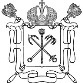 	Государственное бюджетное общеобразовательное учреждение средняя общеобразовательнаяшкола № 277 Кировского района Санкт-Петербурга198215, проспект Ветеранов, дом 14, литер А, тел/факс.(812)377-36-05, тел. (812)417-54-28, факс (812) 300-74-77, E-mail: sc277@kirov.spb.ruОКПО  52185291 ОКОГУ  23010 ОГРН  1027802735993, ИНН/КПП  7805149292/780501001РАБОЧАЯ ПРОГРАММАпо английскому языку10 А классУчитель:Агибайлова Л.Н. Санкт-Петербург учебный год 2017 – 2018Пояснительная запискаПравовая основа разработки и утверждения рабочих программФедеральный уровеньФедеральный закон Российской Федерации от 29 декабря 2012 г. N 273-ФЗ "Об образовании в Российской Федерации".Федеральный государственный образовательный стандарт ООО (Приказ Минобрнауки РФ № 1897 от 17.12.2010).Письмо Министерства образования и науки РФ от 19 апреля 2011 г. № 03-255 «О введении федерального государственного образовательного стандарта общего образования».Федеральный базисный учебный план (приказ Министерства образования РФ от 9.03.2004 № 1312 «Об утверждении федерального базисного учебного плана и примерных учебных планов для образовательных учреждений Российской Федерации, реализующих программы общего образования» с учетом внесенных изменений приказами Минобрнауки России: от 20 августа 2008 года N 241, от 30 августа 2010 года N 889, от 3 июня 2011 года N 1994, от 1 февраля 2012 года N 74).Приказ Министерства образования и науки РФ от 31 марта 2014 г. № 253 «Об утверждении федеральных перечней учебников, рекомендованных к использованию при реализации имеющих государственную аккредитацию образовательных программ начального общего, основного общего, среднего общего образования»Приказ Минобрнауки РФ от 21 апреля 2016 года N 459«О внесении изменений в федеральный перечень учебников, рекомендуемых к использованию при реализации имеющих государственную аккредитацию образовательных программ начального общего, основного общего, среднего общего образования, утвержденный приказом Министерства образования и науки Российской Федерации от 31 марта 2014 года N 253Примерная основная образовательная программа ООО.Примерные программы по учебным предметам федерального базисного учебного плана для образовательных учреждений Российской Федерации, реализующих программы общего образования. Примерные программы по учебным предметам, созданные на основе ФГОС.СанПиН 2.4.2. 2821 – 10 «Санитарно-эпидемиологические требования к условиям и организации обучения в общеобразовательных учреждениях» (утверждены постановлением Главного государственного санитарного врача Российской Федерации от 29 декабря 2010 г. № 189, зарегистрированы в Минюсте России 3 марта 2011 г., регистрационный номер 19993);Федеральные требования к образовательным учреждениям в части охраны здоровья обучающихся, воспитанников (утверждены приказом Минобрнауки России от 28 декабря 2010 г. № 2106, зарегистрированы в Минюсте России 2 февраля 2011 г., регистрационный номер 19676)Локальный уровеньОсновная образовательная программа основного общего образования Государственного бюджетного общеобразовательного учреждения средней общеобразовательной школы № 277 Кировского района Санкт-Петербурга (ГБОУ СОШ № 277).Положение о структуре, порядке разработки и утверждении рабочих программ учебных предметов, курсов, дисциплин (модулей) (Приказ об утверждении № 254-ОД от 20.09.2016).Приказ руководителя ГБОУ СОШ № 277 об утверждении Рабочей программы учебных предметов, курсов, дисциплин (модулей) (Приказ № 248 -ОД от 30.08.2017).Учебный план образовательной программы ООО, реализующий ОП ООО в соответствии с требованиями ФГОС ООО (5-7 классы)  ГБОУ СОШ № 277.Учебный план образовательной программы ООО (8-9 классы)  ГБОУ СОШ № 277.Учебный план образовательной программы среднего (полного) общего образования (10-11 классы)  ГБОУ СОШ № 277.Учебно-методический комплекс ГБОУ СОШ № 277 на 2017-18 уч. г.Сведения о программах, на основании которых разработана рабочая программа:Рабочая программа учебного курса «Английский язык» для 10-х классов составлена на  основе Примерных программ по иностранным языкам с учётом требований федерального компонента Государственного стандарта начального общего образования по иностранным языкам, авторской программы Апалькова В.Г. « Английский язык. Рабочие программы. Предметная линия учебников «Английский в фокусе 10-11 классы»Цель и задачи, решаемые при реализации рабочей программы:В процессе изучения английского языка, согласно Примерным программам, реализуются следующие цели:дальнейшее развитие иноязычной коммуникативной компетенции (речевой, языковой, социокультурной, компенсаторной, учебно-познавательной):речевая компетенция – совершенствование коммуникативных умений в четырех основных видах речевой деятельности (говорении, аудировании, чтении, письме);языковая компетенция – систематизация ранее изученного материала, овладение новыми языковыми средствами в соответствии с отобранными темами и сферами общения: увеличение объёма используемых лексических единиц; развитие навыка оперирования языковыми единицами в коммуникативных целях;социокультурная компетенция – увеличение объёма знаний о социокультурной специфике страны/стран изучаемого языка, совершенствование умений строить своё речевое и неречевое поведение адекватно этой специфике, формирование умений выделять общее и специфическое в культуре родной страны и страны изучаемого языка;компенсаторная компетенция – дальнейшее развитие умений выходить из положения в условиях дефицита языковых средств при получении и передаче иноязычной информации;учебно-познавательная компетенция – развитие общих и специальных учебных умений, позволяющих совершенствовать учебную деятельность по овладению иностранным языком, удовлетворять с его помощью познавательные интересы в других областях знаний;развитие и воспитание способности и готовности к самостоятельному и непрерывному изучению иностранного языка, дальнейшему самообразованию с его помощью, использованию иностранного языка в других областях знаний; способности к самооценке через наблюдение за собственной речью на родном и иностранном языках, личностному самоопределению учащихся в отношении их будущей профессии; социальная адаптация учащихся, формирование качеств гражданина и патриота.На основе сформулированных выше целей изучение английского языка в старшей школе решает следующие задачи:расширение лингвистического кругозора старших школьников; обобщение ранее изученного языкового материала, необходимого для овладения устной и письменной речью на иностранном языке на Допороговом уровне (А2);использование двуязычных и одноязычных (толковых) словарей и другой справочной литературы;развитие умений ориентироваться в письменном и аудиотексте на иностранном языке;развитие умений обобщать информацию, выделять её из различных источников;использование выборочного перевода для достижения понимания текста;интерпретация языковых средств, отражающих особенности культуры англоязычных стран;участие в проектной деятельности межпредметного характера, в том числе с использованием Интернета.Общая характеристика учебного предметаВ курсе обучения иностранному языку можно выделить следующие содержательные линии:коммуникативные умения в основных видах речевой деятельности: аудировании, говорении, чтении и письме; языковые средства и навыки пользования ими;социокультурная осведомлённость; общеучебные и специальные учебные умения.Основной содержательной линией из четырёх перечисленных являются коммуникативные умения, которые представляют собой результат овладения иностранным языком на данном этапе обучения. Формирование коммуникативных умений предполагает владение языковыми средствами, а также навыками оперирования ими в процессе общения в устной и письменной форме. Таким образом, языковые навыки представляют собой часть названных сложных коммуникативных умений. Формирование иноязычной коммуникативной компетенции также неразрывно связано с социокультурной осведомлённостью старших школьников. Все указанные содержательные линии находятся в тесной взаимосвязи, и отсутствие одной из них нарушает единство учебного предмета «Иностранный язык».Количество учебных часов, на которое рассчитана рабочая программа:Предмет «иностранный язык» входит в образовательную область «Филология». Федеральный учебный базисный план отводит для образовательных учреждений Российской Федерации для обязательного изучения иностранного языка на этапе полного среднего образования 204 часа из расчета 3 часа в неделю в 10-11 классах. Основное назначение предмета «иностранный язык» состоит в формировании коммуникативной компетенции, т. е. способности и готовности осуществить иноязычное межличностное и межкультурное общение с носителями языка. Данная рабочая программа предназначена для реализации процесса обучения школьников на этапе полного (среднего) образования в условиях общеобразовательного учреждения из расчета 102 часа (3 часа в неделю).Изменения в программе авторов-разработчиков и их обоснованиеРазработанная программа имеет некоторые отличия от авторской: -  в конце полугодия, года проводится контроль видов речевой деятельности в соответствии с форматом  ЕГЭ за счет резервных уроков.   (4 часа)Личностные, метапредметные и предметные результаты освоения  учебного предметаЛичностные:Освоение социальных норм, правил поведения, ролей и форм социальной жизни в группах и сообществах, включая взрослые и социальные сообщества; участие в школьном самоуправлении и общественной жизни в пределах возрастных компетенций с учётом региональных, этнокультурных, социальных и экономических особенностей. Развитие морального сознания и компетентности в решении моральных проблем на основе личностного выбора, формирование нравственных чувств и нравственного поведения, осознанного и ответственного отношения к собственным поступкам. Осознание возможностей самореализации средствами иностранного языка;готовность и способность обучающихся к саморазвитию; сформированность мотивации к обучению, познанию, выбору индивидуальной образовательной траектории; ценностно-смысловые установки обучающихся, отражающие их личностные позиции, социальные компетенции; сформированность основ гражданской идентичности. Формирование основ экологической культуры на основе признания ценности жизни во всех её проявлениях и необходимости ответственного, бережного отношения к окружающей среде. Формирование целостного мировоззрения, формирование осознанного, уважительного и доброжелательного отношения к другому человеку, его мнению, мировоззрению, культуре, языку, вере, гражданской позиции; к истории, культуре, религии, традициям, языкам, ценностям осознание возможностей самореализации средствами иностранного языка. Формирование ценности здорового и безопасного образа жизни; усвоение правил индивидуального и коллективного безопасного поведения в чрезвычайных ситуациях,угрожающих жизни и здоровью людей. Развитие эстетического сознания через освоение художественного наследия народов России и мира, творческой деятельности эстетического характера; формирование мотивации изучения иностранных языков и стремления к самосовершенствованию в образовательной области «Иностранный язык». Формирование коммуникативной компетентности в общении и сотрудничестве со сверстниками, старшими и младшими в процессе образовательной, общественно полезной, учебно-исследовательской, творческой и других видах деятельности; формирование ответственного отношения к учению, готовности и способности обучающихся к саморазвитию и самообразованию на основе мотивации к обучению и познанию, осознанному выбору и построению дальнейшей индивидуальной траектории образования на базе ориентировки в мире профессий и профессиональных предпочтений, с учётом устойчивых познавательных интересовМетапредметные:Умение самостоятельно определять цели своего обучения, ставить и формулировать для себя новые задачи в учёбе и познавательной деятельности, развивать мотивы и интересы своей познавательной деятельности; умение самостоятельно планировать альтернативные пути достижения целей, осознанно выбирать наиболее эффективные способы решения учебных и познавательных задач; умение соотносить свои действия с планируемыми результатами, осуществлять контроль своей деятельности в процессе достижения результата, определять способы действий в рамках предложенных условий и требований, корректировать свои действия в соответствии с изменяющейся ситуацией; умение оценивать правильность выполнения учебной задачи, собственные возможности её решения;владение основами самоконтроля, самооценки, принятия решений и осуществления осознанного выбора в учебной и познавательной деятельности; осознанное владение логическими действиями определения понятий, обобщения, установления аналогий и классификации на основе самостоятельного выбора оснований и критериев, установления родо-видовых связей; умение устанавливать причинно-следственные связи, строить логическое рассуждение, умозаключение (индуктивное, дедуктивное и по аналогии) и выводы; умение создавать, применять и преобразовывать знаки и символы, модели и схемы для решения учебных и познавательных задач; умение организовывать учебное сотрудничество и совместную деятельность с учителем и сверстниками; работать индивидуально и в группе: находить общее решение и разрешать конфликты на основе согласования позиций и учёта интересов; формулировать, аргументировать и отстаивать своё мнение; умение адекватно и осознанно использовать речевые средства в соответствии с задачей коммуникации: для отображения своих чувств, мыслей и потребностей, планирования и регуляции своей деятельности; владение устной и письменной речью, монологической контекстной речью; формирование и развитие компетентности в области использования информационно-коммуникационных технологий (далее ИКТ– компетенции); развитие умения планировать своё речевое и неречевое поведение; развитие коммуникативной компетенции, включая умение взаимодействовать с окружающими, выполняя разные социальные роли; развитие исследовательских учебных действий, включая навыки работы с информацией: поиск и выделение нужной информации, обобщение и фиксация информации; развитие смыслового чтения, включая умение выделять тему, прогнозировать содержание текста по заголовку/ключевым словам, выделять основную мысль, главные факты, опуская второстепенные, устанавливать логическую последовательность основных фактов; осуществление регулятивных действий самонаблюдения, самоконтроля, самооценки в процессе коммуникативной деятельности на иностранном языке.Предметные:В старшей школе осуществляется систематизация языковых знаний учащихся, полученных в основной школе, продолжается овладение ими новыми языковыми знаниями и навыками в соответствии с требованиями базового уровня владения английским языком.ОрфографияСовершенствование орфографических навыков, в том числе применительно к новому языковому материалу, входящему в лексико-грамматический минимум базового уровня.Фонетическая сторона речиСовершенствование слухопроизносительных навыков, в том числе применительно к новому языковому материалу, навыков правильного произношения; соблюдение ударения и интонации в английских словах и фразах; совершенствование ритмико-интонационных навыков оформления различных типов предложений. Лексическая сторона речиСистематизация лексических единиц, изученных во 2–9 и 5–9 классах; овладение лексическими средствами, обслуживающими новые темы, проблемы и ситуации устного и письменного общения. Лексический минимум выпускника полной средней школы составляет 1400 лексических единиц. Расширение потенциального словаря за счёт овладения интернациональной лексикой, новыми значениями известных и новых слов, образованных на основе продуктивных способов словообразования. Развитие навыков распознавания и употребления в речи лексических единиц, обслуживающих ситуации в рамках тематики основной и старшей школы, наиболее распространённых устойчивых словосочетаний, реплик-клише речевого этикета, характерных для культуры англоязычных стран; навыков использования словарей.Грамматическая сторона речиПродуктивное овладение грамматическими явлениями, которые ранее были усвоены рецептивно, и коммуникативно-ориентированная систематизация грамматического материала, усвоенного в основной школе. Совершенствование навыков распознавания и употребления в речи изученных ранее коммуникативных и структурных типов предложений; систематизация знаний о сложносочинённых и сложноподчинённых предложениях, в том числе условных предложениях с разной степенью вероятности: вероятных, маловероятных и невероятных (Conditional I, II, III).Формирование навыков распознавания и употребления в речи предложений с конструкцией I wish … (I wish I had my own room.), с конструкцией so/such + that (I was so busy that forgot to phone my parents.), эмфатических конструкций типа It’s him who …, It’s time you did sth.Совершенствование навыков распознавания и употребления в речи глаголов в наиболее употребительных временных формах действительного залога: Present Simple, Future Simple и Past Simple, Present и Past Continuous, Present и Past Perfect; модальных глаголов и их эквивалентов.Знание признаков формирование и навыков распознавания и употребления в речи глаголов в следующих формах действительного залога: Present Perfect Continuous и Past Perfect Continuous и страдательного залога: Present Simple Passive, Future Simple Passive, Past Simple Passive, Present Perfect Passive.Знание признаков и навыки распознавания при чтении глаголов в Past Perfect Passive и Future Perfect Passive и неличных форм глагола (Infinitive, Participle I и Gerund) без различения их функций. Формирование навыков распознавания и употребления в речи различных грамматических средств для выражения будущего времени: Simple Future, Present Continuous, to be going to.Совершенствование навыков употребления определённого/неопределённого/нулевого артиклей, имён существительных в единственном и множественном числе (в том числе исключения).Совершенствование навыков распознавания и употребления в речи личных, притяжательных, указательных, неопределённых, относительных, вопросительных местоимений; прилагательных и наречий, в том числе наречий, выражающих количество (many/much, few/a few, little/a little); количественных и порядковых числительных.Систематизация знаний о функциональной значимости предлогов и совершенствование навыков их употребления: предлоги во фразах, выражающих направление, время, место действия; о разных средствах связи в тексте для обеспечения его целостности, например наречий (firstly, finally, at last, in the end, however, etc.).ІІ.  Содержание учебной программыМодуль 1. (13 часов) Strong Ties. Крепкие связи.  Свободное время подростков. Новая лексика, связанная с описанием внешности. Письмо личного характера. Мода, одежда. Описание черт характера людей, выражение чувств и эмоции, выражения сарказма. Present Simple, Present Continuous, Present Perfect, Present Perfect Continuous. Фразовый глагол look. Cпособы словообразования прилагательных (-ese, -able, -ful, -ish, ical. –al, -ed, -ing, -ous, -y. Контрольная работа (Progress Check 1) №1.Модуль 2. (13 часов) Living and Spending. Жизнь и деньги. Cвободное времяпровождение. Спорт.   Привычные покупки британских подростков. Хобби и занятия подростков в свободное время. Ing form/to-infinitive/infinitive without to. Написание короткого сообщения на заданную тему. Спортивные события в Великобритании. Написание статьи о спортивном событии в Великобритании. Способы выражения предпочтения. Фразовый глагол take. . Cпособы словообразования абстрактных существительных. Употребление предлогов about, on, of, at, in.  Контрольная работа (Progress Check 2) №2.Модуль 3. (14 часов) School days and work. Школа и работа. Школьная жизнь, типы школ. Выбор профессии. Способы выражения будущего времени. Степени сравнения прмлагательных и наречий. Фразовый глагол pick.  Письмо: короткая статья, резюме. Употребление предлогов for, with, in, from. . Cпособы словообразования существительных (-er, -or, -ist, -ian).Модуль 4. (12 часов) Earth Alert. Земля в опасности. Защита окружающей среды. Переработка отходов. Идиомы, относящиеся к погоде. Модальные глаголы. Письмо: личного характера. Сочинение-личное мнение. Короткая статья. . Cпособы словообразования прилагательных (un-, dis-, ir-, mis-, im, less-). Фразовый глагол run. Употребление предлогов of, from, to, about, under, in. Контрольная работа (Progress Check 4) №4Модуль 5. (12 часов) Holidays. Каникулы. Путешествия. Погода. Море. Времена группы  Past Tenses. Артикли. Фразовый глагол get. Употребление предлогов . Cпособы словообразования сложных существительных. By, on, in. Написание открытки, электронного сообщения. Контрольная работа (Progress Check 5) №5Модуль 6. (10 часов) Food and Health. Еда и здоровье. Еда, диетическое питание, способы приготовления еды. Еда в ресторанах и кафе. Условные предложения 1-3 типов. Фразовый глагол give. Употребление предлогов from, in, with, against. Cпособы словообразования re-, super-, multi-, over-, under-, semi-, pre-, co-) Способы выражения согласия, несогласия. Контрольная работа (Progress Check 6) №6.Модуль 7. (12 часов) Let’s have fun. Давайте повеселимся. Развлечения подростков. Музыкальные концерты, кино, опера, мюзиклы. Страдательный залог. Cпособы словообразования  сложных прилагательных. Фразовый глагол turn. Употребление предлогов with, for.  Контрольная работа (Progress Check 7) №7. Модуль 8. (12 часов) Technology. Технологии. Высокотехнологичные приборы. Электронное оборудование и проблемы. Вещи, без которых я не могу жить. Косвенная речь, придаточные относительные. Фразовый глагол bring. Словообразование глаголов (en-, -ise, en-). Употребление предлогов at, in, under, out, of, on. Написание короткого рассказа о путешествии во времени. Контрольная работа (Progress Check 8) №.ПРОГРАММНО-МЕТОДИЧЕСКОЕ ОБЕСПЕЧЕНИЕТРЕБОВАНИЯ К УРОВНЮ ПОДГОТОВКИ УЧАЩИХСЯ.В результате изучения иностранного языка на базовом уровне ученик должен: знать/пониматьзначения новых лексических единиц, связанных с тематикой данного этапа обучения и соответствующими ситуациями общения, в том числе оценочной лексики, реплик-клише речевого этикета, отражающих особенности культуры страны/стран изучаемого языка;значение изученных грамматических явлений в расширенном объёме (видовременные, неличные и неопределённо-личные формы глагола, формы условного наклонения, косвенная речь/косвенный вопрос, побуждение и др., согласование времён);страноведческую информацию из аутентичных источников, обогащающую социальный опыт школьников: сведения о стране/странах изучаемого языка, их науке и культуре, исторических и современных реалиях, общественных деятелях, месте в мировом сообществе и мировой культуре, взаимоотношениях с нашей страной, языковые средства и правила речевого и неречевого поведения в соответствии со сферой общения и социальным статусом партнёра;уметьГоворениевести диалог, используя оценочные суждения, в ситуациях официального и неофициального общения (в рамках изученной тематики); рассказывать о себе, своих планах; участвовать в обсуждении проблем в связи с прочитанным/прослушанным иноязычным текстом, соблюдая правила речевого этикета;рассказывать о своём окружении, рассуждать в рамках изученной тематики и проблематики; представлять социокультурный портрет своей страны и страны/стран изучаемого языка;Аудированиеотносительно полно и точно понимать высказывания собеседника в распространённых стандартных ситуациях повседневного общения, понимать основное содержание и извлекать необходимую информацию из различных аудио- и видеоматериалов: прагматических (объявления, прогноз погоды), публицистических (интервью, репортаж), соответствующих тематике данной ступени обучения;Чтениечитать аутентичные тексты различных стилей: публицистические, художественные, научно-популярные, прагматические, используя основные виды чтения (ознакомительное, изучающее, поисковое/просмотровое) в зависимости от коммуникативной задачи;Письменная речьписать личное письмо, заполнять анкету, письменно излагать сведения о себе в форме, принятой в стране/странах изучаемого языка, делать выписки из иноязычного текста;использовать приобретенные знания и умения в практической деятельности и повседневной жизни для:общения с представителями других стран, ориентации в современном поликультурном мире;получения сведений из иноязычных источников информации (в том числе через Интернет), необходимых в целях образования и самообразования;расширения возможностей в выборе будущей профессиональной деятельности;изучения ценностей мировой культуры, культурного наследия и достижений других стран; ознакомления представителей зарубежных стран с культурой и достижениями России.                                       Коммуникативные уменияГоворениеДиалогическая речьСовершенствование умений участвовать в диалогах этикетного характера, диалогах-расспросах, диалогах – побуждениях к действию, диалогах – обменах информацией, а также в диалогах смешанного типа, включающих элементы разных типов диалогов на основе новой тематики, в тематических ситуациях официального и неофициального повседневного общения.Развитие умений:участвовать в беседе/дискуссии на знакомую тему;осуществлять запрос информации;обращаться за разъяснениями;выражать своё отношение к высказыванию партнёра, своё мнение по обсуждаемой теме.Объем диалогов – до 6–7 реплик со стороны каждого учащегося.Монологическая речьСовершенствование умений выступать с устными сообщениями в связи с увиденным/прочитанным, по результатам работы над иноязычным проектом.Развитие умений:делать сообщения, содержащие наиболее важную информацию по теме/проблеме; кратко передавать содержание полученной информации;рассказывать о себе, своём окружении, своих планах, обосновывая свои намерения/поступки;рассуждать о фактах/событиях, приводя примеры, аргументы, делая выводы; описывать особенности жизни и культуры своей страны и страны/стран изучаемого языка.Объем монологического высказывания – 12–15 фраз.АудированиеДальнейшее развитие понимания на слух (с различной степенью полноты и точности) высказываний собеседников в процессе общения, а также содержания аутентичных аудио- и видеоматериалов различных жанров и длительности звучания до 3 минут:понимания основного содержания несложных звучащих текстов монологического и диалогического характера: теле- и радиопередач в рамках изучаемых тем; выборочного понимания необходимой информации в объявлениях и информационной рекламе;относительно полного понимания высказываний собеседника в наиболее распространённых стандартных ситуациях повседневного общения.Развитие умений: отделять главную информацию от второстепенной; выявлять наиболее значимые факты;определять своё отношение к ним, извлекать из аудиотекста необходимую/интересующую информацию.         ЧтениеДальнейшее развитие всех основных видов чтения аутентичных текстов различных стилей: публицистических, научно-популярных, художественных, прагматических, а также текстов из разных областей знания (с учётом межпредметных связей):ознакомительное чтение – с целью понимания основного содержания сообщений, репортажей, отрывков из произведений художественной литературы, несложных публикаций научно-познавательного характера;изучающее чтение – с целью полного и точного понимания информации прагматических текстов (инструкций, рецептов, статистических данных);просмотровое/поисковое чтение – с целью выборочного понимания необходимой/интересующей информации из текста статьи, проспекта.Развитие умений:выделять основные факты; отделять главную информацию от второстепенной;предвосхищать возможные события/факты;раскрывать причинно-следственные связи между фактами;понимать аргументацию; извлекать необходимую/интересующую информацию; определять своё отношение к прочитанному.Письменная речьРазвитие умений:писать личное письмо, заполнять анкеты, бланки; излагать сведения о себе в форме, принятой в англоязычных странах (автобиография/резюме);составлять план, тезисы устного/письменного сообщения, в том числе на основе выписок из текста; расспрашивать в личном письме о новостях и сообщать их; рассказывать об отдельных фактах/событиях своей жизни, выражая свои суждения и чувства; описывать свои планы на будущее.                                               Компенсаторные уменияСовершенствование следующих умений: пользоваться языковой и контекстуальной догадкой при чтении и аудировании; прогнозировать содержание текста по заголовку/началу текста, использовать текстовые опоры различного рода (подзаголовки, таблицы, графики, шрифтовые выделения, комментарии, сноски); игнорировать лексические и смысловые трудности, не влияющие на понимание основного содержания текста, использовать переспрос и словарные замены в процессе устного речевого общения; мимику, жесты.                                           Учебно-познавательные уменияДальнейшее развитие общеучебных умений, связанных с приёмами самостоятельного приобретения знаний: использовать двуязычный и одноязычный (толковый) словари и другую справочную литературу, в том числе лингвострановедческую; ориентироваться в письменном и аудиотексте на английском языке, обобщать информацию, фиксировать содержание сообщений, выделять нужную/основную информацию из различных источников на английском языке.Развитие специальных учебных умений: интерпретировать языковые средства, отражающие особенности иной культуры, использовать выборочный перевод для уточнения понимания текста на английском языке.Социокультурные знания и умения Дальнейшее развитие социокультурных знаний и умений происходит за счёт углубления:социокультурных знаний о правилах вежливого поведения в стандартных ситуациях социально-бытовой, социально-культурной и учебно-трудовой сфер общения в иноязычной среде (включая этикет поведения при проживании в зарубежной семье, при приглашении в гости, а также этикет поведения в гостях); о языковых средствах, которые могут использоваться в ситуациях официального и неофициального характера; межпредметных знаний о культурном наследии страны/стран, говорящих на английском языке, об условиях жизни разных слоёв общества в ней/них, возможностях получения образования и трудоустройства, их ценностных ориентирах; этническом составе и религиозных особенностях стран.Дальнейшее развитие социокультурных умений использовать:необходимые языковые средства для выражения мнений (согласия/несогласия, отказа) в некатегоричной и неагрессивной форме, проявляя уважение к взглядам других;необходимые языковые средства, с помощью которых возможно представить родную страну и культуру в иноязычной среде, оказать помощь зарубежным гостям в ситуациях повседневного общения; формулы речевого этикета в рамках стандартных ситуаций общения.V. УЧЕБНО-ТЕМАТИЧЕСКИЙ ПЛАН.Контрольные работыVI. Календарно-тематическое планированиеVII. СПИСОК ЛИТЕРАТУРЫ ДЛЯ УЧИТЕЛЯ.Апальков В.Г. Английский язык. Рабочие программы. Предметная линия учебников «Английский в фокусе». 10-11классы.«Английский в фокусе» для 10 класса/О. В. Афанасьева, Дж. Дули, И. В. Михеева И. В. и др. –М.: Просвещение; UK: Express Publishing, 2013Книга для учителя О.В. Афанасьева, Д. Дули, И.В. Михеева, Б. Оби, В. Эванс М.: Просвещение; UK: Express Publishing, 2013.Контрольные задания О.В. Афанасьева, Д. Дули, И.В. Михеева, Б. Оби, В. Эванс М.: Просвещение; UK: Express Publishing, 2013.; Аудиоприложение к контрольным заданиям О.В. Афанасьева, Д. Дули, И.В. Михеева, Б. Оби, В. Эванс М.: Просвещение; UK: Express Publishing, 2013.Аудиокурсы для занятий в классе и дома О.В. Афанасьева, Д. Дули, И.В. Михеева, Б. Оби, В. Эванс М.: Просвещение; UK: Express Publishing, 2013.СПИСОК ЛИТЕРАТУРЫ ДЛЯ УЧАЩИХСЯ«Английский в фокусе» для 10 класса/О. В. Афанасьева, Дж. Дули, И. В. Михеева И. В. и др. –М.: Просвещение; UK: Express Publishing, 2013Аудиокурсы для занятий в классе и дома О.В. Афанасьева, Д. Дули, И.В. Михеева, Б. Оби, В. Эванс М.: Просвещение; UK: Express Publishing, 2013.Электронное приложение к учебнику с аудиокурсом для самостоятельных занятий дома для 10 класса ("Просвещение"-ABBYY).Книга для чтения с CD « Венецианский купец» О.В. Афанасьева, Д. Дули, И.В. Михеева, Б. Оби, В. Эванс М.: Просвещение; UK: Express Publishing, 2013.; Языковой портфель О.В. Афанасьева, Д. Дули, И.В. Михеева, Б. Оби, В. Эванс М.: Просвещение; UK: Express Publishing, 2013.; Приложение к рабочей программе (изменения в календарно-тематическом планировании)Лист коррекции и внесения  измененийПРИНЯТОПедагогическим советомГБОУ СОШ № 277Санкт-ПетербургаПротокол № 1от «30» августа 2017 г.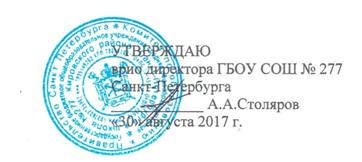 КлассУчебники (автор, название, год издания, кем рекомендован или допущен, издательство)Методические материалыДидактические материалы10«Английский в фокусе» для 10 класса / Ю. Е. Ваулина, В. Эванс, Д. Дули, О. Е. Подоляко. – М.: Express Publishing: Просвещение, 2015.Федеральный государственный образовательный стандарт основного общего образования (http://standart.edu.ru). Примерные программы основного общего образования. Иностранный язык. – М.: Просвещение, 2012. – (Серия «Стандарты второго поколения»). Апальков В.Г. Английский язык. Рабочие программы. Предметная линия учебников «Английский в фокусе». 5–9  классы.Книга для учителя к УМК «Английскийв фокусе» 10 класс Ю. Е. Ваулина, В. Эванс, Д. Дули, О. Е. Подоляко..: Express Publishing:Просвещение, 2015Языковой портфель О.В. Афанасьева, Д. Дули, И.В. Михеева, Б. Оби, В. Эванс М.: Просвещение; UK: Express Publishing, 2014.; Книга для чтения с CD « Венецианский купец» О.В. Афанасьева, Д. Дули, И.В. Михеева, Б. Оби, В. Эванс М.: Просвещение; UK: Express Publishing, 2014.; Контрольные задания О.В. Афанасьева, Д. Дули, И.В. Михеева, Б. Оби, В. Эванс М.: Просвещение; UK: Express Publishing, 2014.; Аудиоприложение к контрольным заданиям О.В. Афанасьева, Д. Дули, И.В. Михеева, Б. Оби, В. Эванс М.: Просвещение; UK: Express Publishing, 2014.Аудиокурсы для занятий в классе и дома О.В. Афанасьева, Д. Дули, И.В. Михеева, Б. Оби, В. Эванс М.: Просвещение; UK: Express Publishing, 2014.Электронное приложение к учебнику с аудиокурсом для самостоятельных занятий дома ("Просвещение"-ABBYY). №Тема Количество часов1. Крепкие связи.  132. Жизнь и деньги.133.Школа и работа.144Земля в опасности.125Каникулы.126Еда и здоровье.107Давайте повеселимся.128Технологии.12№Наименование работыВид работыТема1Срезовая контрольная работа Лексико-грамматический тестВводное повторение2Контрольная работа № 1Лексико-грамматический тест Модуль 13Контрольная работа № 2Лексико-грамматический тестМодуль 24Контрольная работа № 3Лексико-грамматический тестМодуль 35Контрольная работа № 4Контроль видов речевой деятельностиКонтрольная работа за 1 полугодие (2 часа)6Контрольная работа № 5Лексико-грамматический тестМодуль 47Контрольная работа №6Лексико-грамматический тестМодуль 58Контрольная работа №7Лексико-грамматический тестМодуль 69Контрольная работа №8Лексико-грамматический тестМодуль 710Контрольная работа №9Контроль видов речевой деятельности Контрольная работа за 2 полугодие  (2 часа)11Контрольная работа №10Лексико-грамматический тестМодуль 8№ДатаДатаДатаОсновные вопросыРечевая компетенцияРечевая компетенцияРечевая компетенцияРечевая компетенцияЯзыковая компетенцияЯзыковая компетенцияЯзыковая компетенцияФормы контроля№По плануПо плануФактичОсновные вопросыАудированиеГоворениеЧтениеПисьмоЛексикаГрам-каФонет.Формы контроля1 полугодиеМОДУЛЬ 1STRONG TIES. КРЕПКИЕ УЗЫ. Основные  виды УУД:Личностные:Освоение социальных норм, правил поведения, ролей и форм социальной жизни в группах и сообществах, включая взрослые и социальные сообщества; участие в школьном самоуправлении и  общественной жизни в пределах возрастных компетенций с учётом региональных, этнокультурных, социальных и экономических особенностей.Регулятивные УУД Умение самостоятельно определять цели своего обучения, ставить и формулировать для себя новые задачи в учёбе и познавательной деятельности, развивать мотивы и интересы своей познавательной деятельности; Познавательные УУД Умение самостоятельно планировать альтернативные пути  достижения целей,  осознанно выбирать  наиболее эффективные способы решения учебных и познавательных задач; соотносить свои действия с планируемыми результатами, осуществлять контроль своей деятельности в процессе достижения результата, определять способы  действий в рамках предложенных условий и требований, корректировать свои действия в соответствии с изменяющейся ситуацией; Коммуникативные УУД Умение с достаточной полнотой и точностью выражать свои мысли в соответствии с задачами и условиями коммуникации, владение монологической и диалогической формами речи в соответствии с грамматическими и синтаксическими нормами родного языка.1 полугодиеМОДУЛЬ 1STRONG TIES. КРЕПКИЕ УЗЫ. Основные  виды УУД:Личностные:Освоение социальных норм, правил поведения, ролей и форм социальной жизни в группах и сообществах, включая взрослые и социальные сообщества; участие в школьном самоуправлении и  общественной жизни в пределах возрастных компетенций с учётом региональных, этнокультурных, социальных и экономических особенностей.Регулятивные УУД Умение самостоятельно определять цели своего обучения, ставить и формулировать для себя новые задачи в учёбе и познавательной деятельности, развивать мотивы и интересы своей познавательной деятельности; Познавательные УУД Умение самостоятельно планировать альтернативные пути  достижения целей,  осознанно выбирать  наиболее эффективные способы решения учебных и познавательных задач; соотносить свои действия с планируемыми результатами, осуществлять контроль своей деятельности в процессе достижения результата, определять способы  действий в рамках предложенных условий и требований, корректировать свои действия в соответствии с изменяющейся ситуацией; Коммуникативные УУД Умение с достаточной полнотой и точностью выражать свои мысли в соответствии с задачами и условиями коммуникации, владение монологической и диалогической формами речи в соответствии с грамматическими и синтаксическими нормами родного языка.1 полугодиеМОДУЛЬ 1STRONG TIES. КРЕПКИЕ УЗЫ. Основные  виды УУД:Личностные:Освоение социальных норм, правил поведения, ролей и форм социальной жизни в группах и сообществах, включая взрослые и социальные сообщества; участие в школьном самоуправлении и  общественной жизни в пределах возрастных компетенций с учётом региональных, этнокультурных, социальных и экономических особенностей.Регулятивные УУД Умение самостоятельно определять цели своего обучения, ставить и формулировать для себя новые задачи в учёбе и познавательной деятельности, развивать мотивы и интересы своей познавательной деятельности; Познавательные УУД Умение самостоятельно планировать альтернативные пути  достижения целей,  осознанно выбирать  наиболее эффективные способы решения учебных и познавательных задач; соотносить свои действия с планируемыми результатами, осуществлять контроль своей деятельности в процессе достижения результата, определять способы  действий в рамках предложенных условий и требований, корректировать свои действия в соответствии с изменяющейся ситуацией; Коммуникативные УУД Умение с достаточной полнотой и точностью выражать свои мысли в соответствии с задачами и условиями коммуникации, владение монологической и диалогической формами речи в соответствии с грамматическими и синтаксическими нормами родного языка.1 полугодиеМОДУЛЬ 1STRONG TIES. КРЕПКИЕ УЗЫ. Основные  виды УУД:Личностные:Освоение социальных норм, правил поведения, ролей и форм социальной жизни в группах и сообществах, включая взрослые и социальные сообщества; участие в школьном самоуправлении и  общественной жизни в пределах возрастных компетенций с учётом региональных, этнокультурных, социальных и экономических особенностей.Регулятивные УУД Умение самостоятельно определять цели своего обучения, ставить и формулировать для себя новые задачи в учёбе и познавательной деятельности, развивать мотивы и интересы своей познавательной деятельности; Познавательные УУД Умение самостоятельно планировать альтернативные пути  достижения целей,  осознанно выбирать  наиболее эффективные способы решения учебных и познавательных задач; соотносить свои действия с планируемыми результатами, осуществлять контроль своей деятельности в процессе достижения результата, определять способы  действий в рамках предложенных условий и требований, корректировать свои действия в соответствии с изменяющейся ситуацией; Коммуникативные УУД Умение с достаточной полнотой и точностью выражать свои мысли в соответствии с задачами и условиями коммуникации, владение монологической и диалогической формами речи в соответствии с грамматическими и синтаксическими нормами родного языка.1 полугодиеМОДУЛЬ 1STRONG TIES. КРЕПКИЕ УЗЫ. Основные  виды УУД:Личностные:Освоение социальных норм, правил поведения, ролей и форм социальной жизни в группах и сообществах, включая взрослые и социальные сообщества; участие в школьном самоуправлении и  общественной жизни в пределах возрастных компетенций с учётом региональных, этнокультурных, социальных и экономических особенностей.Регулятивные УУД Умение самостоятельно определять цели своего обучения, ставить и формулировать для себя новые задачи в учёбе и познавательной деятельности, развивать мотивы и интересы своей познавательной деятельности; Познавательные УУД Умение самостоятельно планировать альтернативные пути  достижения целей,  осознанно выбирать  наиболее эффективные способы решения учебных и познавательных задач; соотносить свои действия с планируемыми результатами, осуществлять контроль своей деятельности в процессе достижения результата, определять способы  действий в рамках предложенных условий и требований, корректировать свои действия в соответствии с изменяющейся ситуацией; Коммуникативные УУД Умение с достаточной полнотой и точностью выражать свои мысли в соответствии с задачами и условиями коммуникации, владение монологической и диалогической формами речи в соответствии с грамматическими и синтаксическими нормами родного языка.1 полугодиеМОДУЛЬ 1STRONG TIES. КРЕПКИЕ УЗЫ. Основные  виды УУД:Личностные:Освоение социальных норм, правил поведения, ролей и форм социальной жизни в группах и сообществах, включая взрослые и социальные сообщества; участие в школьном самоуправлении и  общественной жизни в пределах возрастных компетенций с учётом региональных, этнокультурных, социальных и экономических особенностей.Регулятивные УУД Умение самостоятельно определять цели своего обучения, ставить и формулировать для себя новые задачи в учёбе и познавательной деятельности, развивать мотивы и интересы своей познавательной деятельности; Познавательные УУД Умение самостоятельно планировать альтернативные пути  достижения целей,  осознанно выбирать  наиболее эффективные способы решения учебных и познавательных задач; соотносить свои действия с планируемыми результатами, осуществлять контроль своей деятельности в процессе достижения результата, определять способы  действий в рамках предложенных условий и требований, корректировать свои действия в соответствии с изменяющейся ситуацией; Коммуникативные УУД Умение с достаточной полнотой и точностью выражать свои мысли в соответствии с задачами и условиями коммуникации, владение монологической и диалогической формами речи в соответствии с грамматическими и синтаксическими нормами родного языка.1 полугодиеМОДУЛЬ 1STRONG TIES. КРЕПКИЕ УЗЫ. Основные  виды УУД:Личностные:Освоение социальных норм, правил поведения, ролей и форм социальной жизни в группах и сообществах, включая взрослые и социальные сообщества; участие в школьном самоуправлении и  общественной жизни в пределах возрастных компетенций с учётом региональных, этнокультурных, социальных и экономических особенностей.Регулятивные УУД Умение самостоятельно определять цели своего обучения, ставить и формулировать для себя новые задачи в учёбе и познавательной деятельности, развивать мотивы и интересы своей познавательной деятельности; Познавательные УУД Умение самостоятельно планировать альтернативные пути  достижения целей,  осознанно выбирать  наиболее эффективные способы решения учебных и познавательных задач; соотносить свои действия с планируемыми результатами, осуществлять контроль своей деятельности в процессе достижения результата, определять способы  действий в рамках предложенных условий и требований, корректировать свои действия в соответствии с изменяющейся ситуацией; Коммуникативные УУД Умение с достаточной полнотой и точностью выражать свои мысли в соответствии с задачами и условиями коммуникации, владение монологической и диалогической формами речи в соответствии с грамматическими и синтаксическими нормами родного языка.1 полугодиеМОДУЛЬ 1STRONG TIES. КРЕПКИЕ УЗЫ. Основные  виды УУД:Личностные:Освоение социальных норм, правил поведения, ролей и форм социальной жизни в группах и сообществах, включая взрослые и социальные сообщества; участие в школьном самоуправлении и  общественной жизни в пределах возрастных компетенций с учётом региональных, этнокультурных, социальных и экономических особенностей.Регулятивные УУД Умение самостоятельно определять цели своего обучения, ставить и формулировать для себя новые задачи в учёбе и познавательной деятельности, развивать мотивы и интересы своей познавательной деятельности; Познавательные УУД Умение самостоятельно планировать альтернативные пути  достижения целей,  осознанно выбирать  наиболее эффективные способы решения учебных и познавательных задач; соотносить свои действия с планируемыми результатами, осуществлять контроль своей деятельности в процессе достижения результата, определять способы  действий в рамках предложенных условий и требований, корректировать свои действия в соответствии с изменяющейся ситуацией; Коммуникативные УУД Умение с достаточной полнотой и точностью выражать свои мысли в соответствии с задачами и условиями коммуникации, владение монологической и диалогической формами речи в соответствии с грамматическими и синтаксическими нормами родного языка.1 полугодиеМОДУЛЬ 1STRONG TIES. КРЕПКИЕ УЗЫ. Основные  виды УУД:Личностные:Освоение социальных норм, правил поведения, ролей и форм социальной жизни в группах и сообществах, включая взрослые и социальные сообщества; участие в школьном самоуправлении и  общественной жизни в пределах возрастных компетенций с учётом региональных, этнокультурных, социальных и экономических особенностей.Регулятивные УУД Умение самостоятельно определять цели своего обучения, ставить и формулировать для себя новые задачи в учёбе и познавательной деятельности, развивать мотивы и интересы своей познавательной деятельности; Познавательные УУД Умение самостоятельно планировать альтернативные пути  достижения целей,  осознанно выбирать  наиболее эффективные способы решения учебных и познавательных задач; соотносить свои действия с планируемыми результатами, осуществлять контроль своей деятельности в процессе достижения результата, определять способы  действий в рамках предложенных условий и требований, корректировать свои действия в соответствии с изменяющейся ситуацией; Коммуникативные УУД Умение с достаточной полнотой и точностью выражать свои мысли в соответствии с задачами и условиями коммуникации, владение монологической и диалогической формами речи в соответствии с грамматическими и синтаксическими нормами родного языка.1 полугодиеМОДУЛЬ 1STRONG TIES. КРЕПКИЕ УЗЫ. Основные  виды УУД:Личностные:Освоение социальных норм, правил поведения, ролей и форм социальной жизни в группах и сообществах, включая взрослые и социальные сообщества; участие в школьном самоуправлении и  общественной жизни в пределах возрастных компетенций с учётом региональных, этнокультурных, социальных и экономических особенностей.Регулятивные УУД Умение самостоятельно определять цели своего обучения, ставить и формулировать для себя новые задачи в учёбе и познавательной деятельности, развивать мотивы и интересы своей познавательной деятельности; Познавательные УУД Умение самостоятельно планировать альтернативные пути  достижения целей,  осознанно выбирать  наиболее эффективные способы решения учебных и познавательных задач; соотносить свои действия с планируемыми результатами, осуществлять контроль своей деятельности в процессе достижения результата, определять способы  действий в рамках предложенных условий и требований, корректировать свои действия в соответствии с изменяющейся ситуацией; Коммуникативные УУД Умение с достаточной полнотой и точностью выражать свои мысли в соответствии с задачами и условиями коммуникации, владение монологической и диалогической формами речи в соответствии с грамматическими и синтаксическими нормами родного языка.1 полугодиеМОДУЛЬ 1STRONG TIES. КРЕПКИЕ УЗЫ. Основные  виды УУД:Личностные:Освоение социальных норм, правил поведения, ролей и форм социальной жизни в группах и сообществах, включая взрослые и социальные сообщества; участие в школьном самоуправлении и  общественной жизни в пределах возрастных компетенций с учётом региональных, этнокультурных, социальных и экономических особенностей.Регулятивные УУД Умение самостоятельно определять цели своего обучения, ставить и формулировать для себя новые задачи в учёбе и познавательной деятельности, развивать мотивы и интересы своей познавательной деятельности; Познавательные УУД Умение самостоятельно планировать альтернативные пути  достижения целей,  осознанно выбирать  наиболее эффективные способы решения учебных и познавательных задач; соотносить свои действия с планируемыми результатами, осуществлять контроль своей деятельности в процессе достижения результата, определять способы  действий в рамках предложенных условий и требований, корректировать свои действия в соответствии с изменяющейся ситуацией; Коммуникативные УУД Умение с достаточной полнотой и точностью выражать свои мысли в соответствии с задачами и условиями коммуникации, владение монологической и диалогической формами речи в соответствии с грамматическими и синтаксическими нормами родного языка.1 полугодиеМОДУЛЬ 1STRONG TIES. КРЕПКИЕ УЗЫ. Основные  виды УУД:Личностные:Освоение социальных норм, правил поведения, ролей и форм социальной жизни в группах и сообществах, включая взрослые и социальные сообщества; участие в школьном самоуправлении и  общественной жизни в пределах возрастных компетенций с учётом региональных, этнокультурных, социальных и экономических особенностей.Регулятивные УУД Умение самостоятельно определять цели своего обучения, ставить и формулировать для себя новые задачи в учёбе и познавательной деятельности, развивать мотивы и интересы своей познавательной деятельности; Познавательные УУД Умение самостоятельно планировать альтернативные пути  достижения целей,  осознанно выбирать  наиболее эффективные способы решения учебных и познавательных задач; соотносить свои действия с планируемыми результатами, осуществлять контроль своей деятельности в процессе достижения результата, определять способы  действий в рамках предложенных условий и требований, корректировать свои действия в соответствии с изменяющейся ситуацией; Коммуникативные УУД Умение с достаточной полнотой и точностью выражать свои мысли в соответствии с задачами и условиями коммуникации, владение монологической и диалогической формами речи в соответствии с грамматическими и синтаксическими нормами родного языка.1 полугодиеМОДУЛЬ 1STRONG TIES. КРЕПКИЕ УЗЫ. Основные  виды УУД:Личностные:Освоение социальных норм, правил поведения, ролей и форм социальной жизни в группах и сообществах, включая взрослые и социальные сообщества; участие в школьном самоуправлении и  общественной жизни в пределах возрастных компетенций с учётом региональных, этнокультурных, социальных и экономических особенностей.Регулятивные УУД Умение самостоятельно определять цели своего обучения, ставить и формулировать для себя новые задачи в учёбе и познавательной деятельности, развивать мотивы и интересы своей познавательной деятельности; Познавательные УУД Умение самостоятельно планировать альтернативные пути  достижения целей,  осознанно выбирать  наиболее эффективные способы решения учебных и познавательных задач; соотносить свои действия с планируемыми результатами, осуществлять контроль своей деятельности в процессе достижения результата, определять способы  действий в рамках предложенных условий и требований, корректировать свои действия в соответствии с изменяющейся ситуацией; Коммуникативные УУД Умение с достаточной полнотой и точностью выражать свои мысли в соответствии с задачами и условиями коммуникации, владение монологической и диалогической формами речи в соответствии с грамматическими и синтаксическими нормами родного языка.104.0904.0904.091a Reading skillsс. 10-11, упр. 2. Аудиосопровождение текстаМонологическая речьс. 11, упр. 4, 5 Ознакомительное чтениес. 10-11, упр. 2,3.С.11, упр. 6.Выражение  предпочтенияАктивная:Annoying, bargain, computer game, designer label, email, fight, mobile, national, passion, pastime, send, spend, text message, check out, hang out, all-time favourite, catch a film, chat online, do extreme sports, do voluntary work, go clubbing, go for a sporty look, go on trips to the country-side, go window shopping, grab a bite, run errands, surf the Net, the great outdoorsс. 10, упр. 1, с.11, упр. 7.Обзорное повторение206.0906.0906.091b Listening and speaking skillsс. 12, упр. 3А с общим пониманием, с. 13, упр. 6, 7, 8 А с общим пониманием, подбор соответствияДиалогическая речьс. 13, упр. 5Монологическая речьс. 13, упр. 11Ознакомительное чтениес. 12, упр. 3Поисковое чтение с. 13, упр. 4Обзорное повторениеАктивная:Aggressive, caring, creative, dedicated, dishonest, jealous, loyal, mean, moody, patient, respected, selfish, supportive, trusting, well-meaningс. 12, упр. 1, 2, 8с. 158, упр. 1, 2.ТЕКУЩИЙ307.0907.0907.09Grammar in UseДиалогическая речьс. 14, упр. 2, 5с. 15, упр. 7Обзорное повторениеФразовые глаголыС.15, упр. 8Предлоги at, with, on, about. С. 15, упр. 9Словообразование:  суффиксы прилага-тельного –ese-, -able-, -ful-, -ical-, -al-, -ish-, -ous-, -y-, -ed-, -ive-, -ing-, -less-.С. 15, упр. 10. Формы настоящее-го времениС. 14, упр.1,С. 166, упр. 1, 2*С. 167, упр. 3*;Наречия частотностиС. 14, упр. 2;Предлоги for/ sinceС. 14, упр. 3;Been/ goneС. 14, упр. 4ТЕКУЩИЙ411.0911.0911.091 d Literatureс. 16, упр. 2 А с общим пониманием, упр. 3 подбор соответствия.Монологическая речьС.17, упр. 6;Диалогическая речь С. 17, упр. 7.Поисковое чтениеС. 16, упр. 2;Изучающее чтениеС. 16, упр. 3.С. 17, упр. 8 b,ЛЕ по теме внешностьС. 16, упр. 4.Сложные прилагательныеС. 17, упр. 5Обзорное повторениеТЕКУЩИЙ513.0913.0913.09Срезовая контрольная работа1 E Writing SkillsПросмотровое чтениеС. 19, упр. 3.;Поисковое чтениеС.20, упр. 7.Типы писемС.18, упр. 1.;Алгоритм написания письмаС.18, упр. 2;Р.Т., с.9, упр. 2, 4.Слова и выражения неформального стиля общенияС. 19, упр. 4;Способы выражения совета, предложенияС. 19, упр. 5, 6.ТЕКУЩИЙ614.0914.0914.09Culture Corner 1Teenage fashion in the UKС. 21, упр. 1 А с общим пониманием.Диалогическая речьС. 21, упр. 4Поисковое чтениеС.21, упр. 1,2.С. 21, упр. 5. Рассказо подросткахЛЕ по теме мода, стиль, одеждаС. 21, упр. 1, 2, 4.Анализ срезовой работыТЕКУЩИЙ718.0918.0918.09Spotlight on Russia Careers Моя будущая профессияДиалогическая, монологическая речьActivities Ознакомительное чтениеActivitiesОписание планов на будущее ActivitiesЛЕ по теме профессии, работа ТЕКУЩИЙ820.0920.0920.09Across the curriculumCitizenshipДиалогическая речьС. 22, упр. 1, 2 b, Монологическая речьС.22, упр. 4;С. 22, упр. 2Составление тезиса устного сообщенияС. 22, упр. 4.ЛЕ по теме Дискриминация и защита правС.22, упр. 3.;ТЕКУЩИЙ921.0921.0921.09Going Green 1С. 23, упр. 2 заполнитьпропускиС.23, упр. 1.Беседа по наводящим вопросамПросмотровое чтениеС.23, упр. 2Проект «Вторая жизнь вещей».ЛЕ по теме Экология С.23, упр. 3.1025.0925.0925.09Spotlight on ExamsС. 24, упр. Listening (подбор соответствия)С. 25, упр.  SpeakingМонологич.высказыван.по плануС. 24, упр. Readingс. 25, упр. WritingС. 25, упр. Use of English1127.0927.0927.09Подготовка к тестуСамоконтроль, самокоррекция, рефлексия по материалу и освоению речевых умений  (стр.26 )Работа с вводной страницей модуля 2 (стр 27).Самоконтроль, самокоррекция, рефлексия по материалу и освоению речевых умений  (стр.26 )Работа с вводной страницей модуля 2 (стр 27).Самоконтроль, самокоррекция, рефлексия по материалу и освоению речевых умений  (стр.26 )Работа с вводной страницей модуля 2 (стр 27).Самоконтроль, самокоррекция, рефлексия по материалу и освоению речевых умений  (стр.26 )Работа с вводной страницей модуля 2 (стр 27).Самоконтроль, самокоррекция, рефлексия по материалу и освоению речевых умений  (стр.26 )Работа с вводной страницей модуля 2 (стр 27).Самоконтроль, самокоррекция, рефлексия по материалу и освоению речевых умений  (стр.26 )Работа с вводной страницей модуля 2 (стр 27).Самоконтроль, самокоррекция, рефлексия по материалу и освоению речевых умений  (стр.26 )Работа с вводной страницей модуля 2 (стр 27).Самоконтроль, самокоррекция, рефлексия по материалу и освоению речевых умений  (стр.26 )Работа с вводной страницей модуля 2 (стр 27).1228.0928.0928.09Контрольная работа №1Лексико-грамматическ. тест.ПРОМЕЖУТОЧНЫЙ1302.1002.1002.10Книга для чтенияОбучение чтению с различными стратегиями.МОДУЛЬ 2. LIVING & SPENDING (ЖИЗНЬ И ДЕНЬГИ)Основные  виды УУД:Личностные:Развитие морального сознания и компетентности в решении моральных проблем на основе личностного выбора, формирование нравственных чувств и нравственного поведения, осознанного и ответственного отношения к собственным поступкам. Регулятивные УУД умение оценивать правильность выполнения учебной задачи,  собственные возможности её решения;владение основами самоконтроля, самооценки, принятия решений и осуществления осознанного выбора в учебной и познавательной деятельности.Познавательные УУД Осознанное владение логическими действиями определения понятий, обобщения, установления аналогий и классификации на основе  самостоятельного выбора оснований и критериев, установления родо-видовых связей.Коммуникативные УУД Определение целей, функций участников, способов взаимодействия; постановка вопросов – инициативное сотрудничество в поиске и сборе информации.МОДУЛЬ 2. LIVING & SPENDING (ЖИЗНЬ И ДЕНЬГИ)Основные  виды УУД:Личностные:Развитие морального сознания и компетентности в решении моральных проблем на основе личностного выбора, формирование нравственных чувств и нравственного поведения, осознанного и ответственного отношения к собственным поступкам. Регулятивные УУД умение оценивать правильность выполнения учебной задачи,  собственные возможности её решения;владение основами самоконтроля, самооценки, принятия решений и осуществления осознанного выбора в учебной и познавательной деятельности.Познавательные УУД Осознанное владение логическими действиями определения понятий, обобщения, установления аналогий и классификации на основе  самостоятельного выбора оснований и критериев, установления родо-видовых связей.Коммуникативные УУД Определение целей, функций участников, способов взаимодействия; постановка вопросов – инициативное сотрудничество в поиске и сборе информации.МОДУЛЬ 2. LIVING & SPENDING (ЖИЗНЬ И ДЕНЬГИ)Основные  виды УУД:Личностные:Развитие морального сознания и компетентности в решении моральных проблем на основе личностного выбора, формирование нравственных чувств и нравственного поведения, осознанного и ответственного отношения к собственным поступкам. Регулятивные УУД умение оценивать правильность выполнения учебной задачи,  собственные возможности её решения;владение основами самоконтроля, самооценки, принятия решений и осуществления осознанного выбора в учебной и познавательной деятельности.Познавательные УУД Осознанное владение логическими действиями определения понятий, обобщения, установления аналогий и классификации на основе  самостоятельного выбора оснований и критериев, установления родо-видовых связей.Коммуникативные УУД Определение целей, функций участников, способов взаимодействия; постановка вопросов – инициативное сотрудничество в поиске и сборе информации.МОДУЛЬ 2. LIVING & SPENDING (ЖИЗНЬ И ДЕНЬГИ)Основные  виды УУД:Личностные:Развитие морального сознания и компетентности в решении моральных проблем на основе личностного выбора, формирование нравственных чувств и нравственного поведения, осознанного и ответственного отношения к собственным поступкам. Регулятивные УУД умение оценивать правильность выполнения учебной задачи,  собственные возможности её решения;владение основами самоконтроля, самооценки, принятия решений и осуществления осознанного выбора в учебной и познавательной деятельности.Познавательные УУД Осознанное владение логическими действиями определения понятий, обобщения, установления аналогий и классификации на основе  самостоятельного выбора оснований и критериев, установления родо-видовых связей.Коммуникативные УУД Определение целей, функций участников, способов взаимодействия; постановка вопросов – инициативное сотрудничество в поиске и сборе информации.МОДУЛЬ 2. LIVING & SPENDING (ЖИЗНЬ И ДЕНЬГИ)Основные  виды УУД:Личностные:Развитие морального сознания и компетентности в решении моральных проблем на основе личностного выбора, формирование нравственных чувств и нравственного поведения, осознанного и ответственного отношения к собственным поступкам. Регулятивные УУД умение оценивать правильность выполнения учебной задачи,  собственные возможности её решения;владение основами самоконтроля, самооценки, принятия решений и осуществления осознанного выбора в учебной и познавательной деятельности.Познавательные УУД Осознанное владение логическими действиями определения понятий, обобщения, установления аналогий и классификации на основе  самостоятельного выбора оснований и критериев, установления родо-видовых связей.Коммуникативные УУД Определение целей, функций участников, способов взаимодействия; постановка вопросов – инициативное сотрудничество в поиске и сборе информации.МОДУЛЬ 2. LIVING & SPENDING (ЖИЗНЬ И ДЕНЬГИ)Основные  виды УУД:Личностные:Развитие морального сознания и компетентности в решении моральных проблем на основе личностного выбора, формирование нравственных чувств и нравственного поведения, осознанного и ответственного отношения к собственным поступкам. Регулятивные УУД умение оценивать правильность выполнения учебной задачи,  собственные возможности её решения;владение основами самоконтроля, самооценки, принятия решений и осуществления осознанного выбора в учебной и познавательной деятельности.Познавательные УУД Осознанное владение логическими действиями определения понятий, обобщения, установления аналогий и классификации на основе  самостоятельного выбора оснований и критериев, установления родо-видовых связей.Коммуникативные УУД Определение целей, функций участников, способов взаимодействия; постановка вопросов – инициативное сотрудничество в поиске и сборе информации.МОДУЛЬ 2. LIVING & SPENDING (ЖИЗНЬ И ДЕНЬГИ)Основные  виды УУД:Личностные:Развитие морального сознания и компетентности в решении моральных проблем на основе личностного выбора, формирование нравственных чувств и нравственного поведения, осознанного и ответственного отношения к собственным поступкам. Регулятивные УУД умение оценивать правильность выполнения учебной задачи,  собственные возможности её решения;владение основами самоконтроля, самооценки, принятия решений и осуществления осознанного выбора в учебной и познавательной деятельности.Познавательные УУД Осознанное владение логическими действиями определения понятий, обобщения, установления аналогий и классификации на основе  самостоятельного выбора оснований и критериев, установления родо-видовых связей.Коммуникативные УУД Определение целей, функций участников, способов взаимодействия; постановка вопросов – инициативное сотрудничество в поиске и сборе информации.МОДУЛЬ 2. LIVING & SPENDING (ЖИЗНЬ И ДЕНЬГИ)Основные  виды УУД:Личностные:Развитие морального сознания и компетентности в решении моральных проблем на основе личностного выбора, формирование нравственных чувств и нравственного поведения, осознанного и ответственного отношения к собственным поступкам. Регулятивные УУД умение оценивать правильность выполнения учебной задачи,  собственные возможности её решения;владение основами самоконтроля, самооценки, принятия решений и осуществления осознанного выбора в учебной и познавательной деятельности.Познавательные УУД Осознанное владение логическими действиями определения понятий, обобщения, установления аналогий и классификации на основе  самостоятельного выбора оснований и критериев, установления родо-видовых связей.Коммуникативные УУД Определение целей, функций участников, способов взаимодействия; постановка вопросов – инициативное сотрудничество в поиске и сборе информации.МОДУЛЬ 2. LIVING & SPENDING (ЖИЗНЬ И ДЕНЬГИ)Основные  виды УУД:Личностные:Развитие морального сознания и компетентности в решении моральных проблем на основе личностного выбора, формирование нравственных чувств и нравственного поведения, осознанного и ответственного отношения к собственным поступкам. Регулятивные УУД умение оценивать правильность выполнения учебной задачи,  собственные возможности её решения;владение основами самоконтроля, самооценки, принятия решений и осуществления осознанного выбора в учебной и познавательной деятельности.Познавательные УУД Осознанное владение логическими действиями определения понятий, обобщения, установления аналогий и классификации на основе  самостоятельного выбора оснований и критериев, установления родо-видовых связей.Коммуникативные УУД Определение целей, функций участников, способов взаимодействия; постановка вопросов – инициативное сотрудничество в поиске и сборе информации.МОДУЛЬ 2. LIVING & SPENDING (ЖИЗНЬ И ДЕНЬГИ)Основные  виды УУД:Личностные:Развитие морального сознания и компетентности в решении моральных проблем на основе личностного выбора, формирование нравственных чувств и нравственного поведения, осознанного и ответственного отношения к собственным поступкам. Регулятивные УУД умение оценивать правильность выполнения учебной задачи,  собственные возможности её решения;владение основами самоконтроля, самооценки, принятия решений и осуществления осознанного выбора в учебной и познавательной деятельности.Познавательные УУД Осознанное владение логическими действиями определения понятий, обобщения, установления аналогий и классификации на основе  самостоятельного выбора оснований и критериев, установления родо-видовых связей.Коммуникативные УУД Определение целей, функций участников, способов взаимодействия; постановка вопросов – инициативное сотрудничество в поиске и сборе информации.МОДУЛЬ 2. LIVING & SPENDING (ЖИЗНЬ И ДЕНЬГИ)Основные  виды УУД:Личностные:Развитие морального сознания и компетентности в решении моральных проблем на основе личностного выбора, формирование нравственных чувств и нравственного поведения, осознанного и ответственного отношения к собственным поступкам. Регулятивные УУД умение оценивать правильность выполнения учебной задачи,  собственные возможности её решения;владение основами самоконтроля, самооценки, принятия решений и осуществления осознанного выбора в учебной и познавательной деятельности.Познавательные УУД Осознанное владение логическими действиями определения понятий, обобщения, установления аналогий и классификации на основе  самостоятельного выбора оснований и критериев, установления родо-видовых связей.Коммуникативные УУД Определение целей, функций участников, способов взаимодействия; постановка вопросов – инициативное сотрудничество в поиске и сборе информации.МОДУЛЬ 2. LIVING & SPENDING (ЖИЗНЬ И ДЕНЬГИ)Основные  виды УУД:Личностные:Развитие морального сознания и компетентности в решении моральных проблем на основе личностного выбора, формирование нравственных чувств и нравственного поведения, осознанного и ответственного отношения к собственным поступкам. Регулятивные УУД умение оценивать правильность выполнения учебной задачи,  собственные возможности её решения;владение основами самоконтроля, самооценки, принятия решений и осуществления осознанного выбора в учебной и познавательной деятельности.Познавательные УУД Осознанное владение логическими действиями определения понятий, обобщения, установления аналогий и классификации на основе  самостоятельного выбора оснований и критериев, установления родо-видовых связей.Коммуникативные УУД Определение целей, функций участников, способов взаимодействия; постановка вопросов – инициативное сотрудничество в поиске и сборе информации.МОДУЛЬ 2. LIVING & SPENDING (ЖИЗНЬ И ДЕНЬГИ)Основные  виды УУД:Личностные:Развитие морального сознания и компетентности в решении моральных проблем на основе личностного выбора, формирование нравственных чувств и нравственного поведения, осознанного и ответственного отношения к собственным поступкам. Регулятивные УУД умение оценивать правильность выполнения учебной задачи,  собственные возможности её решения;владение основами самоконтроля, самооценки, принятия решений и осуществления осознанного выбора в учебной и познавательной деятельности.Познавательные УУД Осознанное владение логическими действиями определения понятий, обобщения, установления аналогий и классификации на основе  самостоятельного выбора оснований и критериев, установления родо-видовых связей.Коммуникативные УУД Определение целей, функций участников, способов взаимодействия; постановка вопросов – инициативное сотрудничество в поиске и сборе информации.1404.1004.1004.102a Reading SkillsС. 28, упр. 1 А с общим пониманием.Диалогическая речьС. 28, упр. 4С. 29, упр. 6Монологическая речьС. 29, упр. 8Изучающее чтениеС. 28, упр. 1,2.Активная:Consumer, household chores, mobile phone, pocket money, resist, retailer, shopping spree, student loan, survive, catch up, hand out, save up, splash out, dig deep in one’s pocket, make ends meet.С. 28, упр. 3, 4, 5, 8.1505.1005.1005.102b Listening and speaking SkillsС.31, упр. 7 заполнить пропуски,упр. 9множественный выбор.Диалогическая речьС.30, упр. 3С. 31, упр. 8, 9, 10.Ознакомительное чтениеС.30, упр. 4.Активная:Adventurous, aerobics, ambitious, archery, board game, cautious, determined, fishing, fit, football, gardening, imaginative, martial arts, outgoing, quiet, relaxed, reserved, sensitive, skydiving, snowboarding, sociable, strong, tennis, white-water raftingС. 30, упр. 1, 2ТЕКУЩИЙ1609.1009.1009.102 с Grammar in UseЛичное письмоС.33, упр. 10Фразовые глаголыС.33, упр. 6, 7Словообразова-тельные суффиксы абстрактных существи-тельных-ation-, -ment-, -ence-, -ion-, -y-С. 32-33, упр. 5Трудные для различе-ния ЛЕCharge/ owe, exchange/ change, to be broke/ debt, wage/ salaryС. 33, упр. 8-ing- форма/ инфинитив с/ без частицы –to– С. 32, упр. 1, 2, 3, 4С. 168-169, упр. 1-6*Р.Т. с. 14, упр. 1, 2, 3.ТЕКУЩИЙ1711.1011.1011.102 d LiteratureС. 34, упр.21 А с общим пониманием.Диалогическая речьС. 35, упр. 6.Ознакомительное чтениеС. 34, упр.1, 2Изучающее чтениеС.35, упр. 3с. 35, упр. 7. Написание дневникаАктивнаяOrdinary, suburban, tiled, bell, French windows, estate agent, dull, aloud, refur-nishing, mumps, nursery, heaps, merry, cross, unjust, over and done with, dreadful, model, charm, last, inexperience, intention, bang, grow up, make up, get over, go off, turn outС.35, упр. 4, 5, 6.ТЕКУЩИЙ1812.1012.1012.102e Writing SkillsОзнакомительноепоисковое чтениеС. 38, упр. 6, 7, 8.Короткое сообщениеА) структура сообщенияС. 36, упр. 1, 2Р.Т. с. 17, упр. 1Б) Типы коротких сообщенийс. 37, упр. 4Аббревиатура PTO, P.S., asap, e.g., etc.ТЕКУЩИЙ1916.1016.1016.10Culture Corner 2Great British Sporting Events!С. 39, упр. 1  А с общим пониманием.Монологическая речьС. 39, упр. 3, 4Ознакомительное чтениеС. 39., упр. 1Изучающее чтениеС. 39, упр. 2Описание событияС. 39, упр. 5Активная:Competitor, extremely, get out of breath, take part in, offer(v), majority, raise money for charity, race course, presenter, comment on, smart, champion-ship, spectator, queue, competeТЕКУЩИЙ2018.1018.1018.10Spotlight on Russia FameДиалогическая, монологическая речьС. 4, ActivitiesОзнакомительное чтениеС. 4ЛЕ по теме характер, внешность, спортТЕКУЩИЙ2119.1019.1019.10Across the CurriculumHow responsible are you with your money?Диалогическая речьС. 40, упр. 1Изучающее чтениеС. 40Составление анкеты, анализ результатов анкетированияТЕКУЩИЙ2223.1023.1023.10Going Green 2С. 41, упр. 11 А с общим пониманием.Диалогическая, монологическая речьС. 41, упр. 3, 4Поисковое чтениеС. 41, упр. 2ЛЕ по экологииТЕКУЩИЙ2325.1025.1025.10Spotlight on ExamsС. 43, упр. ListeningС. 43, упр. SpeakingС. 43, упр. WritingС. 43, упр. Use of English24Подготовка к тестуСамоконтроль, самокоррекция, рефлексия по материалу и освоению речевых умений  (стр44. )Работа с вводной страницей модуля стр. 45Самоконтроль, самокоррекция, рефлексия по материалу и освоению речевых умений  (стр44. )Работа с вводной страницей модуля стр. 45Самоконтроль, самокоррекция, рефлексия по материалу и освоению речевых умений  (стр44. )Работа с вводной страницей модуля стр. 45Самоконтроль, самокоррекция, рефлексия по материалу и освоению речевых умений  (стр44. )Работа с вводной страницей модуля стр. 45Самоконтроль, самокоррекция, рефлексия по материалу и освоению речевых умений  (стр44. )Работа с вводной страницей модуля стр. 452526.1026.1026.10Контрольная работа №2Лексико-грамматическ. тест.ПРОМЕЖУТОЧНЫЙ2608.1108.1108.11Книга для чтенияОбучение чтению с различными стратегиями.Module 3.SCHOOL DAYS AND WORK (ШКОЛА И РАБОТА)Основные  виды УУД:Личностные:Осознание возможностей самореализации средствами иностранного языка;готовность и способность обучающихся к саморазвитию; сформированность мотивации к обучению, познанию, выбору индивидуальной образовательной траектории; ценностно-смысловые установки обучающихся, отражающие их личностные позиции, социальные компетенции; сформированность основ гражданской идентичности.Регулятивные УУД Предвосхищение результата и уровня усвоения; его временных характеристик; контроль в форме сличения способа действия и его результата с заданным эталоном с целью обнаружения отклонений от него; внесение необходимых дополнений и корректив в план и способ действия в случае расхождения ожидаемого результата действия и его реального продукта; выделение и осознание учащимся того, что уже усвоено и что еще подлежит усвоению, оценивание качества и уровня усвоения.Познавательные УУДУмение устанавливать причинно-следственные связи, строить  логическое рассуждение, умозаключение (индуктивное, дедуктивное  и по аналогии) и выводы; умение создавать, применять и преобразовывать знаки и символы, модели и схемы для решения учебных и познавательных задач;умение организовывать  учебное сотрудничество и совместную деятельность с учителем и сверстниками;   работать индивидуально и в группе: находить общее решение и разрешать конфликты на основе согласования позиций и учёта интересов;  формулировать, аргументировать и отстаивать своё мнение. Коммуникативные УУД Инициативное сотрудничество в поиске и сборе информации; разрешение конфликтов – выявление, идентификация проблемы, поиск и оценка альтернативных способов разрешение конфликта, принятие решения и его реализация.Module 3.SCHOOL DAYS AND WORK (ШКОЛА И РАБОТА)Основные  виды УУД:Личностные:Осознание возможностей самореализации средствами иностранного языка;готовность и способность обучающихся к саморазвитию; сформированность мотивации к обучению, познанию, выбору индивидуальной образовательной траектории; ценностно-смысловые установки обучающихся, отражающие их личностные позиции, социальные компетенции; сформированность основ гражданской идентичности.Регулятивные УУД Предвосхищение результата и уровня усвоения; его временных характеристик; контроль в форме сличения способа действия и его результата с заданным эталоном с целью обнаружения отклонений от него; внесение необходимых дополнений и корректив в план и способ действия в случае расхождения ожидаемого результата действия и его реального продукта; выделение и осознание учащимся того, что уже усвоено и что еще подлежит усвоению, оценивание качества и уровня усвоения.Познавательные УУДУмение устанавливать причинно-следственные связи, строить  логическое рассуждение, умозаключение (индуктивное, дедуктивное  и по аналогии) и выводы; умение создавать, применять и преобразовывать знаки и символы, модели и схемы для решения учебных и познавательных задач;умение организовывать  учебное сотрудничество и совместную деятельность с учителем и сверстниками;   работать индивидуально и в группе: находить общее решение и разрешать конфликты на основе согласования позиций и учёта интересов;  формулировать, аргументировать и отстаивать своё мнение. Коммуникативные УУД Инициативное сотрудничество в поиске и сборе информации; разрешение конфликтов – выявление, идентификация проблемы, поиск и оценка альтернативных способов разрешение конфликта, принятие решения и его реализация.Module 3.SCHOOL DAYS AND WORK (ШКОЛА И РАБОТА)Основные  виды УУД:Личностные:Осознание возможностей самореализации средствами иностранного языка;готовность и способность обучающихся к саморазвитию; сформированность мотивации к обучению, познанию, выбору индивидуальной образовательной траектории; ценностно-смысловые установки обучающихся, отражающие их личностные позиции, социальные компетенции; сформированность основ гражданской идентичности.Регулятивные УУД Предвосхищение результата и уровня усвоения; его временных характеристик; контроль в форме сличения способа действия и его результата с заданным эталоном с целью обнаружения отклонений от него; внесение необходимых дополнений и корректив в план и способ действия в случае расхождения ожидаемого результата действия и его реального продукта; выделение и осознание учащимся того, что уже усвоено и что еще подлежит усвоению, оценивание качества и уровня усвоения.Познавательные УУДУмение устанавливать причинно-следственные связи, строить  логическое рассуждение, умозаключение (индуктивное, дедуктивное  и по аналогии) и выводы; умение создавать, применять и преобразовывать знаки и символы, модели и схемы для решения учебных и познавательных задач;умение организовывать  учебное сотрудничество и совместную деятельность с учителем и сверстниками;   работать индивидуально и в группе: находить общее решение и разрешать конфликты на основе согласования позиций и учёта интересов;  формулировать, аргументировать и отстаивать своё мнение. Коммуникативные УУД Инициативное сотрудничество в поиске и сборе информации; разрешение конфликтов – выявление, идентификация проблемы, поиск и оценка альтернативных способов разрешение конфликта, принятие решения и его реализация.Module 3.SCHOOL DAYS AND WORK (ШКОЛА И РАБОТА)Основные  виды УУД:Личностные:Осознание возможностей самореализации средствами иностранного языка;готовность и способность обучающихся к саморазвитию; сформированность мотивации к обучению, познанию, выбору индивидуальной образовательной траектории; ценностно-смысловые установки обучающихся, отражающие их личностные позиции, социальные компетенции; сформированность основ гражданской идентичности.Регулятивные УУД Предвосхищение результата и уровня усвоения; его временных характеристик; контроль в форме сличения способа действия и его результата с заданным эталоном с целью обнаружения отклонений от него; внесение необходимых дополнений и корректив в план и способ действия в случае расхождения ожидаемого результата действия и его реального продукта; выделение и осознание учащимся того, что уже усвоено и что еще подлежит усвоению, оценивание качества и уровня усвоения.Познавательные УУДУмение устанавливать причинно-следственные связи, строить  логическое рассуждение, умозаключение (индуктивное, дедуктивное  и по аналогии) и выводы; умение создавать, применять и преобразовывать знаки и символы, модели и схемы для решения учебных и познавательных задач;умение организовывать  учебное сотрудничество и совместную деятельность с учителем и сверстниками;   работать индивидуально и в группе: находить общее решение и разрешать конфликты на основе согласования позиций и учёта интересов;  формулировать, аргументировать и отстаивать своё мнение. Коммуникативные УУД Инициативное сотрудничество в поиске и сборе информации; разрешение конфликтов – выявление, идентификация проблемы, поиск и оценка альтернативных способов разрешение конфликта, принятие решения и его реализация.Module 3.SCHOOL DAYS AND WORK (ШКОЛА И РАБОТА)Основные  виды УУД:Личностные:Осознание возможностей самореализации средствами иностранного языка;готовность и способность обучающихся к саморазвитию; сформированность мотивации к обучению, познанию, выбору индивидуальной образовательной траектории; ценностно-смысловые установки обучающихся, отражающие их личностные позиции, социальные компетенции; сформированность основ гражданской идентичности.Регулятивные УУД Предвосхищение результата и уровня усвоения; его временных характеристик; контроль в форме сличения способа действия и его результата с заданным эталоном с целью обнаружения отклонений от него; внесение необходимых дополнений и корректив в план и способ действия в случае расхождения ожидаемого результата действия и его реального продукта; выделение и осознание учащимся того, что уже усвоено и что еще подлежит усвоению, оценивание качества и уровня усвоения.Познавательные УУДУмение устанавливать причинно-следственные связи, строить  логическое рассуждение, умозаключение (индуктивное, дедуктивное  и по аналогии) и выводы; умение создавать, применять и преобразовывать знаки и символы, модели и схемы для решения учебных и познавательных задач;умение организовывать  учебное сотрудничество и совместную деятельность с учителем и сверстниками;   работать индивидуально и в группе: находить общее решение и разрешать конфликты на основе согласования позиций и учёта интересов;  формулировать, аргументировать и отстаивать своё мнение. Коммуникативные УУД Инициативное сотрудничество в поиске и сборе информации; разрешение конфликтов – выявление, идентификация проблемы, поиск и оценка альтернативных способов разрешение конфликта, принятие решения и его реализация.Module 3.SCHOOL DAYS AND WORK (ШКОЛА И РАБОТА)Основные  виды УУД:Личностные:Осознание возможностей самореализации средствами иностранного языка;готовность и способность обучающихся к саморазвитию; сформированность мотивации к обучению, познанию, выбору индивидуальной образовательной траектории; ценностно-смысловые установки обучающихся, отражающие их личностные позиции, социальные компетенции; сформированность основ гражданской идентичности.Регулятивные УУД Предвосхищение результата и уровня усвоения; его временных характеристик; контроль в форме сличения способа действия и его результата с заданным эталоном с целью обнаружения отклонений от него; внесение необходимых дополнений и корректив в план и способ действия в случае расхождения ожидаемого результата действия и его реального продукта; выделение и осознание учащимся того, что уже усвоено и что еще подлежит усвоению, оценивание качества и уровня усвоения.Познавательные УУДУмение устанавливать причинно-следственные связи, строить  логическое рассуждение, умозаключение (индуктивное, дедуктивное  и по аналогии) и выводы; умение создавать, применять и преобразовывать знаки и символы, модели и схемы для решения учебных и познавательных задач;умение организовывать  учебное сотрудничество и совместную деятельность с учителем и сверстниками;   работать индивидуально и в группе: находить общее решение и разрешать конфликты на основе согласования позиций и учёта интересов;  формулировать, аргументировать и отстаивать своё мнение. Коммуникативные УУД Инициативное сотрудничество в поиске и сборе информации; разрешение конфликтов – выявление, идентификация проблемы, поиск и оценка альтернативных способов разрешение конфликта, принятие решения и его реализация.Module 3.SCHOOL DAYS AND WORK (ШКОЛА И РАБОТА)Основные  виды УУД:Личностные:Осознание возможностей самореализации средствами иностранного языка;готовность и способность обучающихся к саморазвитию; сформированность мотивации к обучению, познанию, выбору индивидуальной образовательной траектории; ценностно-смысловые установки обучающихся, отражающие их личностные позиции, социальные компетенции; сформированность основ гражданской идентичности.Регулятивные УУД Предвосхищение результата и уровня усвоения; его временных характеристик; контроль в форме сличения способа действия и его результата с заданным эталоном с целью обнаружения отклонений от него; внесение необходимых дополнений и корректив в план и способ действия в случае расхождения ожидаемого результата действия и его реального продукта; выделение и осознание учащимся того, что уже усвоено и что еще подлежит усвоению, оценивание качества и уровня усвоения.Познавательные УУДУмение устанавливать причинно-следственные связи, строить  логическое рассуждение, умозаключение (индуктивное, дедуктивное  и по аналогии) и выводы; умение создавать, применять и преобразовывать знаки и символы, модели и схемы для решения учебных и познавательных задач;умение организовывать  учебное сотрудничество и совместную деятельность с учителем и сверстниками;   работать индивидуально и в группе: находить общее решение и разрешать конфликты на основе согласования позиций и учёта интересов;  формулировать, аргументировать и отстаивать своё мнение. Коммуникативные УУД Инициативное сотрудничество в поиске и сборе информации; разрешение конфликтов – выявление, идентификация проблемы, поиск и оценка альтернативных способов разрешение конфликта, принятие решения и его реализация.Module 3.SCHOOL DAYS AND WORK (ШКОЛА И РАБОТА)Основные  виды УУД:Личностные:Осознание возможностей самореализации средствами иностранного языка;готовность и способность обучающихся к саморазвитию; сформированность мотивации к обучению, познанию, выбору индивидуальной образовательной траектории; ценностно-смысловые установки обучающихся, отражающие их личностные позиции, социальные компетенции; сформированность основ гражданской идентичности.Регулятивные УУД Предвосхищение результата и уровня усвоения; его временных характеристик; контроль в форме сличения способа действия и его результата с заданным эталоном с целью обнаружения отклонений от него; внесение необходимых дополнений и корректив в план и способ действия в случае расхождения ожидаемого результата действия и его реального продукта; выделение и осознание учащимся того, что уже усвоено и что еще подлежит усвоению, оценивание качества и уровня усвоения.Познавательные УУДУмение устанавливать причинно-следственные связи, строить  логическое рассуждение, умозаключение (индуктивное, дедуктивное  и по аналогии) и выводы; умение создавать, применять и преобразовывать знаки и символы, модели и схемы для решения учебных и познавательных задач;умение организовывать  учебное сотрудничество и совместную деятельность с учителем и сверстниками;   работать индивидуально и в группе: находить общее решение и разрешать конфликты на основе согласования позиций и учёта интересов;  формулировать, аргументировать и отстаивать своё мнение. Коммуникативные УУД Инициативное сотрудничество в поиске и сборе информации; разрешение конфликтов – выявление, идентификация проблемы, поиск и оценка альтернативных способов разрешение конфликта, принятие решения и его реализация.Module 3.SCHOOL DAYS AND WORK (ШКОЛА И РАБОТА)Основные  виды УУД:Личностные:Осознание возможностей самореализации средствами иностранного языка;готовность и способность обучающихся к саморазвитию; сформированность мотивации к обучению, познанию, выбору индивидуальной образовательной траектории; ценностно-смысловые установки обучающихся, отражающие их личностные позиции, социальные компетенции; сформированность основ гражданской идентичности.Регулятивные УУД Предвосхищение результата и уровня усвоения; его временных характеристик; контроль в форме сличения способа действия и его результата с заданным эталоном с целью обнаружения отклонений от него; внесение необходимых дополнений и корректив в план и способ действия в случае расхождения ожидаемого результата действия и его реального продукта; выделение и осознание учащимся того, что уже усвоено и что еще подлежит усвоению, оценивание качества и уровня усвоения.Познавательные УУДУмение устанавливать причинно-следственные связи, строить  логическое рассуждение, умозаключение (индуктивное, дедуктивное  и по аналогии) и выводы; умение создавать, применять и преобразовывать знаки и символы, модели и схемы для решения учебных и познавательных задач;умение организовывать  учебное сотрудничество и совместную деятельность с учителем и сверстниками;   работать индивидуально и в группе: находить общее решение и разрешать конфликты на основе согласования позиций и учёта интересов;  формулировать, аргументировать и отстаивать своё мнение. Коммуникативные УУД Инициативное сотрудничество в поиске и сборе информации; разрешение конфликтов – выявление, идентификация проблемы, поиск и оценка альтернативных способов разрешение конфликта, принятие решения и его реализация.Module 3.SCHOOL DAYS AND WORK (ШКОЛА И РАБОТА)Основные  виды УУД:Личностные:Осознание возможностей самореализации средствами иностранного языка;готовность и способность обучающихся к саморазвитию; сформированность мотивации к обучению, познанию, выбору индивидуальной образовательной траектории; ценностно-смысловые установки обучающихся, отражающие их личностные позиции, социальные компетенции; сформированность основ гражданской идентичности.Регулятивные УУД Предвосхищение результата и уровня усвоения; его временных характеристик; контроль в форме сличения способа действия и его результата с заданным эталоном с целью обнаружения отклонений от него; внесение необходимых дополнений и корректив в план и способ действия в случае расхождения ожидаемого результата действия и его реального продукта; выделение и осознание учащимся того, что уже усвоено и что еще подлежит усвоению, оценивание качества и уровня усвоения.Познавательные УУДУмение устанавливать причинно-следственные связи, строить  логическое рассуждение, умозаключение (индуктивное, дедуктивное  и по аналогии) и выводы; умение создавать, применять и преобразовывать знаки и символы, модели и схемы для решения учебных и познавательных задач;умение организовывать  учебное сотрудничество и совместную деятельность с учителем и сверстниками;   работать индивидуально и в группе: находить общее решение и разрешать конфликты на основе согласования позиций и учёта интересов;  формулировать, аргументировать и отстаивать своё мнение. Коммуникативные УУД Инициативное сотрудничество в поиске и сборе информации; разрешение конфликтов – выявление, идентификация проблемы, поиск и оценка альтернативных способов разрешение конфликта, принятие решения и его реализация.Module 3.SCHOOL DAYS AND WORK (ШКОЛА И РАБОТА)Основные  виды УУД:Личностные:Осознание возможностей самореализации средствами иностранного языка;готовность и способность обучающихся к саморазвитию; сформированность мотивации к обучению, познанию, выбору индивидуальной образовательной траектории; ценностно-смысловые установки обучающихся, отражающие их личностные позиции, социальные компетенции; сформированность основ гражданской идентичности.Регулятивные УУД Предвосхищение результата и уровня усвоения; его временных характеристик; контроль в форме сличения способа действия и его результата с заданным эталоном с целью обнаружения отклонений от него; внесение необходимых дополнений и корректив в план и способ действия в случае расхождения ожидаемого результата действия и его реального продукта; выделение и осознание учащимся того, что уже усвоено и что еще подлежит усвоению, оценивание качества и уровня усвоения.Познавательные УУДУмение устанавливать причинно-следственные связи, строить  логическое рассуждение, умозаключение (индуктивное, дедуктивное  и по аналогии) и выводы; умение создавать, применять и преобразовывать знаки и символы, модели и схемы для решения учебных и познавательных задач;умение организовывать  учебное сотрудничество и совместную деятельность с учителем и сверстниками;   работать индивидуально и в группе: находить общее решение и разрешать конфликты на основе согласования позиций и учёта интересов;  формулировать, аргументировать и отстаивать своё мнение. Коммуникативные УУД Инициативное сотрудничество в поиске и сборе информации; разрешение конфликтов – выявление, идентификация проблемы, поиск и оценка альтернативных способов разрешение конфликта, принятие решения и его реализация.Module 3.SCHOOL DAYS AND WORK (ШКОЛА И РАБОТА)Основные  виды УУД:Личностные:Осознание возможностей самореализации средствами иностранного языка;готовность и способность обучающихся к саморазвитию; сформированность мотивации к обучению, познанию, выбору индивидуальной образовательной траектории; ценностно-смысловые установки обучающихся, отражающие их личностные позиции, социальные компетенции; сформированность основ гражданской идентичности.Регулятивные УУД Предвосхищение результата и уровня усвоения; его временных характеристик; контроль в форме сличения способа действия и его результата с заданным эталоном с целью обнаружения отклонений от него; внесение необходимых дополнений и корректив в план и способ действия в случае расхождения ожидаемого результата действия и его реального продукта; выделение и осознание учащимся того, что уже усвоено и что еще подлежит усвоению, оценивание качества и уровня усвоения.Познавательные УУДУмение устанавливать причинно-следственные связи, строить  логическое рассуждение, умозаключение (индуктивное, дедуктивное  и по аналогии) и выводы; умение создавать, применять и преобразовывать знаки и символы, модели и схемы для решения учебных и познавательных задач;умение организовывать  учебное сотрудничество и совместную деятельность с учителем и сверстниками;   работать индивидуально и в группе: находить общее решение и разрешать конфликты на основе согласования позиций и учёта интересов;  формулировать, аргументировать и отстаивать своё мнение. Коммуникативные УУД Инициативное сотрудничество в поиске и сборе информации; разрешение конфликтов – выявление, идентификация проблемы, поиск и оценка альтернативных способов разрешение конфликта, принятие решения и его реализация.Module 3.SCHOOL DAYS AND WORK (ШКОЛА И РАБОТА)Основные  виды УУД:Личностные:Осознание возможностей самореализации средствами иностранного языка;готовность и способность обучающихся к саморазвитию; сформированность мотивации к обучению, познанию, выбору индивидуальной образовательной траектории; ценностно-смысловые установки обучающихся, отражающие их личностные позиции, социальные компетенции; сформированность основ гражданской идентичности.Регулятивные УУД Предвосхищение результата и уровня усвоения; его временных характеристик; контроль в форме сличения способа действия и его результата с заданным эталоном с целью обнаружения отклонений от него; внесение необходимых дополнений и корректив в план и способ действия в случае расхождения ожидаемого результата действия и его реального продукта; выделение и осознание учащимся того, что уже усвоено и что еще подлежит усвоению, оценивание качества и уровня усвоения.Познавательные УУДУмение устанавливать причинно-следственные связи, строить  логическое рассуждение, умозаключение (индуктивное, дедуктивное  и по аналогии) и выводы; умение создавать, применять и преобразовывать знаки и символы, модели и схемы для решения учебных и познавательных задач;умение организовывать  учебное сотрудничество и совместную деятельность с учителем и сверстниками;   работать индивидуально и в группе: находить общее решение и разрешать конфликты на основе согласования позиций и учёта интересов;  формулировать, аргументировать и отстаивать своё мнение. Коммуникативные УУД Инициативное сотрудничество в поиске и сборе информации; разрешение конфликтов – выявление, идентификация проблемы, поиск и оценка альтернативных способов разрешение конфликта, принятие решения и его реализация.2709.1109.1109.113a Reading skillsС. 47, упр. 3 А. с полным пониманиемДиалогическая речьС. 47, упр. 5Монологическая речьС. 47, упр. 4Ознакомительное чтениеС. 46, упр. 2.Рассказ о школеС. 47, упр. 6Активная:Attend, boarding school, co-educational school, dread, extra-curricular, facility, old-fashioned, participate, private school, public transport, science lab, single sex school, specialist school, state school, strict, training, uniform, unusual, take part in, sit an exam.С. 46, упр. 1, с. 47, упр. 3Идиоматичес-кие выраженияС. 49, упр. 4.2813.1113.1113.113b Listening and speaking SkillsС. 49, упр. 51 А с общим пониманием,упр. 8 заполнить пропускиДиалогическая речьС. 48, упр. 3С. 49, упр. 7, 9.Ознакомительное чтениеС. 49, упр. 5Поисковое чтениеС. 49, упр. 6.Активная:Architect, author, bank clerk, beautician, celebrity, florist, freelancer, full-time, lawyer, managing director, part-time, plumber, salary, shift-work, surgeon, translator, vet.С. 48, упр. 1, 2ТЕКУЩИЙ293015.1116.1115.1116.1115.1116.113c Grammar in UseДиалогическая речьС. 51, упр. 7Поисковое чтениеС. 50, упр. 5Планы на летние каникулыС. 51, упр. 13*Pick on, pick up, pick out, pick at, work in, work for, in charge of, deal with, responsible for;С. 51, упр. 10, 11.Словообразова-тельные суффиксы имени существи-тельного-er-, -ist-, -or-, -ian-, С. 51, упр. 8Трудные для различения ЛЕJob/ work, staff/ employee, grade/ mark, salary/ wageС.Способы выражения будущего времениС. 50, упр. 1-4;Grammar check, с. 170-171, упр. 1, 2, 3Р.Т. с. 23, упр. 1-4*Степени сравнения имени прилага-тельногоС. 50, упр. 5С. 51, упр. 6, 7ТЕКУЩИЙ3120.1120.1120.113d LiteratureМонологическая речьС. 52, упр. 2С. 53, упр. 6Диалогическая речьС. 53, упр. 7Ознакомительное чтениеС. 52, упр. 1Изучающее чтениеС. 52, упр. 3Написание диалогас.53, упр. 7.ЛЕ по теме эмоции и чувстваС. 53, упр. 4, 5ТЕКУЩИЙ3222.1122.1122.113e Writing SkillsМонологическая речьС. 56, упр. 8Изучающее чтениеС. 54, упр. 1, 2, 3С. 55, упр. 4Поисковое чтениеС. 55, упр. 6С. 56, упр. 7.Резюмес. 55, упр. 5Сопроводитель-ное письмос. 56, упр. 8.ЛЕ формального стиляТЕКУЩИЙ3323.1123.1123.11Culture Corner 3American High SchoolsМонологическая речьс. 57, упр. 4Ознакомительное чтениеС. 57, упр. 2Изучающее чтениеС. 57, упр. 1, 3Реклама своей школыТипы школ в СШАТЕКУЩИЙ3427.1127.1127.11Spotlight on RussiaSchoolsМонологическая, диалогическая речьActivitiesОзнакомительное чтениеActivitiesЭссеТипы школ в РоссииТЕКУЩИЙ3529.1129.1129.11Across the curriculumCitizenshipС. 58, упр. 5 А. с пониманием специфической информацииДиалогическая речьС. 58, упр. 1Монологическая речьС. 58, упр. 4Ознакомительное чтение С. 58, упр. 2, 3Выражение мненияТЕКУЩИЙ3630.1130.1130.11Going Green 3С. 59, упр. 1 А. с пониманием специфической информацииМонологическая речьС. 59, упр. 1Ознакоми-тельное чтениеС. 59, упр. 1СтатьяЛЕ по теме экология, животные3704.1204.1204.12Spotlight on ExamsС. 60, упр. ListeningС. 61, упр. Speakingс. 61, упр. WritingС. 61, упр. Use of English3806.1206.1206.12Подготовка к тестуСамоконтроль, самокоррекция, рефлексия по материалу и освоению речевых умений  (стр 62 )Работа с вводной страницей модуля стр. 63Самоконтроль, самокоррекция, рефлексия по материалу и освоению речевых умений  (стр 62 )Работа с вводной страницей модуля стр. 63Самоконтроль, самокоррекция, рефлексия по материалу и освоению речевых умений  (стр 62 )Работа с вводной страницей модуля стр. 63Самоконтроль, самокоррекция, рефлексия по материалу и освоению речевых умений  (стр 62 )Работа с вводной страницей модуля стр. 633907.1207.1207.12Контрольная работа №3Лексико-грамматическ. тест.ПРОМЕЖУТОЧНЫЙ4011.1211.1211.12Книга для чтенияОбучение чтению с различными стратегиями.МОДУЛЬ 4EARTH ALERT (ЗЕМЛЯ В ОПАСНОСТИ)Основные  виды УУД:Личностные:Формирование основ экологической культуры на основе признания ценности жизни во всех её проявлениях и необходимости ответственного, бережного отношения к окружающей среде.Регулятивные УУД Постановка учебной задачи на основе соотнесения того, что уже известно и усвоено учащимся, и того, что еще неизвестно; планирование - определение последовательности промежуточных целей с учетом конечного результата; составление плана и последовательности действий; прогнозирование – предвосхищение результата и уровня усвоения; его временных характеристик.Познавательные УУД Рефлексия способов и условий действия, контроль и оценка процесса и результатов деятельности; смысловое чтение; понимание и адекватная оценка языка средств массовой информации; постановка и формулирование проблемы, самостоятельное создание алгоритмов деятельности при решении проблем творческого и поискового характера.Коммуникативные УУД Планирование учебного сотрудничества с учителем и сверстниками – определение целей, функций участников, способов взаимодействия; постановка вопросов – инициативное сотрудничество в поиске и сборе информации; разрешение конфликтов – выявление, идентификация проблемы, поиск и оценка альтернативных способов разрешение конфликта, принятие решения и его реализация.МОДУЛЬ 4EARTH ALERT (ЗЕМЛЯ В ОПАСНОСТИ)Основные  виды УУД:Личностные:Формирование основ экологической культуры на основе признания ценности жизни во всех её проявлениях и необходимости ответственного, бережного отношения к окружающей среде.Регулятивные УУД Постановка учебной задачи на основе соотнесения того, что уже известно и усвоено учащимся, и того, что еще неизвестно; планирование - определение последовательности промежуточных целей с учетом конечного результата; составление плана и последовательности действий; прогнозирование – предвосхищение результата и уровня усвоения; его временных характеристик.Познавательные УУД Рефлексия способов и условий действия, контроль и оценка процесса и результатов деятельности; смысловое чтение; понимание и адекватная оценка языка средств массовой информации; постановка и формулирование проблемы, самостоятельное создание алгоритмов деятельности при решении проблем творческого и поискового характера.Коммуникативные УУД Планирование учебного сотрудничества с учителем и сверстниками – определение целей, функций участников, способов взаимодействия; постановка вопросов – инициативное сотрудничество в поиске и сборе информации; разрешение конфликтов – выявление, идентификация проблемы, поиск и оценка альтернативных способов разрешение конфликта, принятие решения и его реализация.МОДУЛЬ 4EARTH ALERT (ЗЕМЛЯ В ОПАСНОСТИ)Основные  виды УУД:Личностные:Формирование основ экологической культуры на основе признания ценности жизни во всех её проявлениях и необходимости ответственного, бережного отношения к окружающей среде.Регулятивные УУД Постановка учебной задачи на основе соотнесения того, что уже известно и усвоено учащимся, и того, что еще неизвестно; планирование - определение последовательности промежуточных целей с учетом конечного результата; составление плана и последовательности действий; прогнозирование – предвосхищение результата и уровня усвоения; его временных характеристик.Познавательные УУД Рефлексия способов и условий действия, контроль и оценка процесса и результатов деятельности; смысловое чтение; понимание и адекватная оценка языка средств массовой информации; постановка и формулирование проблемы, самостоятельное создание алгоритмов деятельности при решении проблем творческого и поискового характера.Коммуникативные УУД Планирование учебного сотрудничества с учителем и сверстниками – определение целей, функций участников, способов взаимодействия; постановка вопросов – инициативное сотрудничество в поиске и сборе информации; разрешение конфликтов – выявление, идентификация проблемы, поиск и оценка альтернативных способов разрешение конфликта, принятие решения и его реализация.МОДУЛЬ 4EARTH ALERT (ЗЕМЛЯ В ОПАСНОСТИ)Основные  виды УУД:Личностные:Формирование основ экологической культуры на основе признания ценности жизни во всех её проявлениях и необходимости ответственного, бережного отношения к окружающей среде.Регулятивные УУД Постановка учебной задачи на основе соотнесения того, что уже известно и усвоено учащимся, и того, что еще неизвестно; планирование - определение последовательности промежуточных целей с учетом конечного результата; составление плана и последовательности действий; прогнозирование – предвосхищение результата и уровня усвоения; его временных характеристик.Познавательные УУД Рефлексия способов и условий действия, контроль и оценка процесса и результатов деятельности; смысловое чтение; понимание и адекватная оценка языка средств массовой информации; постановка и формулирование проблемы, самостоятельное создание алгоритмов деятельности при решении проблем творческого и поискового характера.Коммуникативные УУД Планирование учебного сотрудничества с учителем и сверстниками – определение целей, функций участников, способов взаимодействия; постановка вопросов – инициативное сотрудничество в поиске и сборе информации; разрешение конфликтов – выявление, идентификация проблемы, поиск и оценка альтернативных способов разрешение конфликта, принятие решения и его реализация.МОДУЛЬ 4EARTH ALERT (ЗЕМЛЯ В ОПАСНОСТИ)Основные  виды УУД:Личностные:Формирование основ экологической культуры на основе признания ценности жизни во всех её проявлениях и необходимости ответственного, бережного отношения к окружающей среде.Регулятивные УУД Постановка учебной задачи на основе соотнесения того, что уже известно и усвоено учащимся, и того, что еще неизвестно; планирование - определение последовательности промежуточных целей с учетом конечного результата; составление плана и последовательности действий; прогнозирование – предвосхищение результата и уровня усвоения; его временных характеристик.Познавательные УУД Рефлексия способов и условий действия, контроль и оценка процесса и результатов деятельности; смысловое чтение; понимание и адекватная оценка языка средств массовой информации; постановка и формулирование проблемы, самостоятельное создание алгоритмов деятельности при решении проблем творческого и поискового характера.Коммуникативные УУД Планирование учебного сотрудничества с учителем и сверстниками – определение целей, функций участников, способов взаимодействия; постановка вопросов – инициативное сотрудничество в поиске и сборе информации; разрешение конфликтов – выявление, идентификация проблемы, поиск и оценка альтернативных способов разрешение конфликта, принятие решения и его реализация.МОДУЛЬ 4EARTH ALERT (ЗЕМЛЯ В ОПАСНОСТИ)Основные  виды УУД:Личностные:Формирование основ экологической культуры на основе признания ценности жизни во всех её проявлениях и необходимости ответственного, бережного отношения к окружающей среде.Регулятивные УУД Постановка учебной задачи на основе соотнесения того, что уже известно и усвоено учащимся, и того, что еще неизвестно; планирование - определение последовательности промежуточных целей с учетом конечного результата; составление плана и последовательности действий; прогнозирование – предвосхищение результата и уровня усвоения; его временных характеристик.Познавательные УУД Рефлексия способов и условий действия, контроль и оценка процесса и результатов деятельности; смысловое чтение; понимание и адекватная оценка языка средств массовой информации; постановка и формулирование проблемы, самостоятельное создание алгоритмов деятельности при решении проблем творческого и поискового характера.Коммуникативные УУД Планирование учебного сотрудничества с учителем и сверстниками – определение целей, функций участников, способов взаимодействия; постановка вопросов – инициативное сотрудничество в поиске и сборе информации; разрешение конфликтов – выявление, идентификация проблемы, поиск и оценка альтернативных способов разрешение конфликта, принятие решения и его реализация.МОДУЛЬ 4EARTH ALERT (ЗЕМЛЯ В ОПАСНОСТИ)Основные  виды УУД:Личностные:Формирование основ экологической культуры на основе признания ценности жизни во всех её проявлениях и необходимости ответственного, бережного отношения к окружающей среде.Регулятивные УУД Постановка учебной задачи на основе соотнесения того, что уже известно и усвоено учащимся, и того, что еще неизвестно; планирование - определение последовательности промежуточных целей с учетом конечного результата; составление плана и последовательности действий; прогнозирование – предвосхищение результата и уровня усвоения; его временных характеристик.Познавательные УУД Рефлексия способов и условий действия, контроль и оценка процесса и результатов деятельности; смысловое чтение; понимание и адекватная оценка языка средств массовой информации; постановка и формулирование проблемы, самостоятельное создание алгоритмов деятельности при решении проблем творческого и поискового характера.Коммуникативные УУД Планирование учебного сотрудничества с учителем и сверстниками – определение целей, функций участников, способов взаимодействия; постановка вопросов – инициативное сотрудничество в поиске и сборе информации; разрешение конфликтов – выявление, идентификация проблемы, поиск и оценка альтернативных способов разрешение конфликта, принятие решения и его реализация.МОДУЛЬ 4EARTH ALERT (ЗЕМЛЯ В ОПАСНОСТИ)Основные  виды УУД:Личностные:Формирование основ экологической культуры на основе признания ценности жизни во всех её проявлениях и необходимости ответственного, бережного отношения к окружающей среде.Регулятивные УУД Постановка учебной задачи на основе соотнесения того, что уже известно и усвоено учащимся, и того, что еще неизвестно; планирование - определение последовательности промежуточных целей с учетом конечного результата; составление плана и последовательности действий; прогнозирование – предвосхищение результата и уровня усвоения; его временных характеристик.Познавательные УУД Рефлексия способов и условий действия, контроль и оценка процесса и результатов деятельности; смысловое чтение; понимание и адекватная оценка языка средств массовой информации; постановка и формулирование проблемы, самостоятельное создание алгоритмов деятельности при решении проблем творческого и поискового характера.Коммуникативные УУД Планирование учебного сотрудничества с учителем и сверстниками – определение целей, функций участников, способов взаимодействия; постановка вопросов – инициативное сотрудничество в поиске и сборе информации; разрешение конфликтов – выявление, идентификация проблемы, поиск и оценка альтернативных способов разрешение конфликта, принятие решения и его реализация.МОДУЛЬ 4EARTH ALERT (ЗЕМЛЯ В ОПАСНОСТИ)Основные  виды УУД:Личностные:Формирование основ экологической культуры на основе признания ценности жизни во всех её проявлениях и необходимости ответственного, бережного отношения к окружающей среде.Регулятивные УУД Постановка учебной задачи на основе соотнесения того, что уже известно и усвоено учащимся, и того, что еще неизвестно; планирование - определение последовательности промежуточных целей с учетом конечного результата; составление плана и последовательности действий; прогнозирование – предвосхищение результата и уровня усвоения; его временных характеристик.Познавательные УУД Рефлексия способов и условий действия, контроль и оценка процесса и результатов деятельности; смысловое чтение; понимание и адекватная оценка языка средств массовой информации; постановка и формулирование проблемы, самостоятельное создание алгоритмов деятельности при решении проблем творческого и поискового характера.Коммуникативные УУД Планирование учебного сотрудничества с учителем и сверстниками – определение целей, функций участников, способов взаимодействия; постановка вопросов – инициативное сотрудничество в поиске и сборе информации; разрешение конфликтов – выявление, идентификация проблемы, поиск и оценка альтернативных способов разрешение конфликта, принятие решения и его реализация.МОДУЛЬ 4EARTH ALERT (ЗЕМЛЯ В ОПАСНОСТИ)Основные  виды УУД:Личностные:Формирование основ экологической культуры на основе признания ценности жизни во всех её проявлениях и необходимости ответственного, бережного отношения к окружающей среде.Регулятивные УУД Постановка учебной задачи на основе соотнесения того, что уже известно и усвоено учащимся, и того, что еще неизвестно; планирование - определение последовательности промежуточных целей с учетом конечного результата; составление плана и последовательности действий; прогнозирование – предвосхищение результата и уровня усвоения; его временных характеристик.Познавательные УУД Рефлексия способов и условий действия, контроль и оценка процесса и результатов деятельности; смысловое чтение; понимание и адекватная оценка языка средств массовой информации; постановка и формулирование проблемы, самостоятельное создание алгоритмов деятельности при решении проблем творческого и поискового характера.Коммуникативные УУД Планирование учебного сотрудничества с учителем и сверстниками – определение целей, функций участников, способов взаимодействия; постановка вопросов – инициативное сотрудничество в поиске и сборе информации; разрешение конфликтов – выявление, идентификация проблемы, поиск и оценка альтернативных способов разрешение конфликта, принятие решения и его реализация.МОДУЛЬ 4EARTH ALERT (ЗЕМЛЯ В ОПАСНОСТИ)Основные  виды УУД:Личностные:Формирование основ экологической культуры на основе признания ценности жизни во всех её проявлениях и необходимости ответственного, бережного отношения к окружающей среде.Регулятивные УУД Постановка учебной задачи на основе соотнесения того, что уже известно и усвоено учащимся, и того, что еще неизвестно; планирование - определение последовательности промежуточных целей с учетом конечного результата; составление плана и последовательности действий; прогнозирование – предвосхищение результата и уровня усвоения; его временных характеристик.Познавательные УУД Рефлексия способов и условий действия, контроль и оценка процесса и результатов деятельности; смысловое чтение; понимание и адекватная оценка языка средств массовой информации; постановка и формулирование проблемы, самостоятельное создание алгоритмов деятельности при решении проблем творческого и поискового характера.Коммуникативные УУД Планирование учебного сотрудничества с учителем и сверстниками – определение целей, функций участников, способов взаимодействия; постановка вопросов – инициативное сотрудничество в поиске и сборе информации; разрешение конфликтов – выявление, идентификация проблемы, поиск и оценка альтернативных способов разрешение конфликта, принятие решения и его реализация.МОДУЛЬ 4EARTH ALERT (ЗЕМЛЯ В ОПАСНОСТИ)Основные  виды УУД:Личностные:Формирование основ экологической культуры на основе признания ценности жизни во всех её проявлениях и необходимости ответственного, бережного отношения к окружающей среде.Регулятивные УУД Постановка учебной задачи на основе соотнесения того, что уже известно и усвоено учащимся, и того, что еще неизвестно; планирование - определение последовательности промежуточных целей с учетом конечного результата; составление плана и последовательности действий; прогнозирование – предвосхищение результата и уровня усвоения; его временных характеристик.Познавательные УУД Рефлексия способов и условий действия, контроль и оценка процесса и результатов деятельности; смысловое чтение; понимание и адекватная оценка языка средств массовой информации; постановка и формулирование проблемы, самостоятельное создание алгоритмов деятельности при решении проблем творческого и поискового характера.Коммуникативные УУД Планирование учебного сотрудничества с учителем и сверстниками – определение целей, функций участников, способов взаимодействия; постановка вопросов – инициативное сотрудничество в поиске и сборе информации; разрешение конфликтов – выявление, идентификация проблемы, поиск и оценка альтернативных способов разрешение конфликта, принятие решения и его реализация.МОДУЛЬ 4EARTH ALERT (ЗЕМЛЯ В ОПАСНОСТИ)Основные  виды УУД:Личностные:Формирование основ экологической культуры на основе признания ценности жизни во всех её проявлениях и необходимости ответственного, бережного отношения к окружающей среде.Регулятивные УУД Постановка учебной задачи на основе соотнесения того, что уже известно и усвоено учащимся, и того, что еще неизвестно; планирование - определение последовательности промежуточных целей с учетом конечного результата; составление плана и последовательности действий; прогнозирование – предвосхищение результата и уровня усвоения; его временных характеристик.Познавательные УУД Рефлексия способов и условий действия, контроль и оценка процесса и результатов деятельности; смысловое чтение; понимание и адекватная оценка языка средств массовой информации; постановка и формулирование проблемы, самостоятельное создание алгоритмов деятельности при решении проблем творческого и поискового характера.Коммуникативные УУД Планирование учебного сотрудничества с учителем и сверстниками – определение целей, функций участников, способов взаимодействия; постановка вопросов – инициативное сотрудничество в поиске и сборе информации; разрешение конфликтов – выявление, идентификация проблемы, поиск и оценка альтернативных способов разрешение конфликта, принятие решения и его реализация.4113.1213.1213.124a  Reading skillsВыборочное понимание необходимой информацииС. 64, упр. 2bДиалогическая речьС. 64, упр. 5Изучающее чтениеС. 64, упр. 2Составление анкетыС. 64, упр. 6.Активная:Aluminium, campaign, coal, consumption, create, decompose, encourage, energy, excessive, oil, release, replace, sheet, swap, tin, towel, wrap, cut down on, switch off, throw awayС. 64, упр. 1, 3, 44214.1214.1214.124b  Listening and speaking SkillsВыборочное понимание информацииС. 67, упр. 4Диалогическая речьС. 66, упр. 1b, 2, Монологическая речь С. 66, упр. 1а,С. 67, упр. 5Ознакомительное чтениеС. 66, упр. 3Активная:Adopt, adoption, certificate, climate, congest, conservation, crop, effort, electricity, emission, enclosure, endangered, genetically modified, global warming, habitat, improve, increase, lifestyle, modern, natural, negative, power station, program-me, quality, species, transport, wildlife, cut downС. 66, упр. 1Идиоматические выраже-нияС. 67, упрС. 67, упр. 6.ТЕКУЩИЙ4318.1218.1218.124c  Grammar in UseС. 68, упр. 2 подбор соответствияМонологическая речьС. 68, упр. 3Диалогическая речьС. 69, упр. 5Изучающее чтениеС. 68, упр. 2Run away from, run on, run out of, run into, run overС. 69, упр. 8Р.Т. с. 31, упр.8Приставки и суффиксы отрицательных прилагатель-ных-un-, -il-, -dis-, -in-, -ir-, -mis-, -im-, -lessС. 69, упр. 6.Harmful to, under threat, protect from, supporter of, feel strongly about, in danger of, in captivityС. 69, упр. 7Трудные для различения ЛЕLoose/ lose, weather/ whether, affect/ effect, dessert/ desertС. 69, упр. 9Модаль-ные глаголыС. 68, упр. 1, 4, 5С. 172, упр. 1-4ТЕКУЩИЙ4420.1220.1220.124d  LiteratureС. 70, упр. 2 51 А с общим пониманиемМонологическая речьС. 70, упр. 1С. 71, упр. 5, 6, 7Ознакомительное чтениеС. 70, упр. 1Изучающее чтениеС. 70, упр. 2Личное письмоЛЕ по теме животные, синонимы слова ‘big’, сравнения ЛЕ eel strongly about, in danger of, in captivity ower statioemission, enclosure, endangered, geneblic tr.45-4621.1225.1221.1225.1221.1225.12Контрольная работа№4Контроль видов речевой деятельностиКонтроль видов речевой деятельностиКонтроль видов речевой деятельностиКонтроль видов речевой деятельностиКонтроль видов речевой деятельностиКонтроль видов речевой деятельностиКонтроль видов речевой деятельностиИТОГОВЫЙ4727.1227.1227.124e Writing SkillsОзнакомительное чтение С. 72, упр. 1Изучающее чтениеС. 72, упр. 2ЭссеСпособы выражения согласия/ несогласияС. 73, упр. 7However, to begin with, in addition, on the other hand, firstly, also, all things considered, for this reason, nevertheless, all in all, consequentlyС. 73, упр. 6Р.Т. с. 33, упр. 62 полугодие2 полугодие2 полугодие2 полугодие2 полугодие2 полугодие2 полугодие2 полугодие2 полугодие2 полугодие2 полугодие2 полугодие2 полугодие4811.0111.0111.01Culture Corner 4Монологическая речь С. 75, упр. 1Диалогическая речьС. 75, упр. 3, 4Изучающее чтениеС. 75, упр. 2ЛЕ по теме подводный мирТЕКУЩИЙ4911.0111.0111.01Spotlight on RussiaМонологическая речьДиалогическая речьActivitiesОзнакоми-тельное чтениеActivitiesСовет туристуЛЕ по теме путешествияАнализ контрольной работы5015.0115.0115.01Across the curriculumScience Выборочное понимание информацииС. 76, упр. 3Монологическая речьС. 76, упр. 1, 5Изучающее чтениеС. 76, упр. 3ЛЕ по теме Фотосинтез (Химия, БотаникаТЕКУЩИЙ5117.0117.0117.01Going GreenМонологическая речьС. 77, упр. 1, 4Диалогическая речьС. 77, упр. 5Изучающее чтениеС. 77, упр. 3Постер “Save the rainforests!”ТЕКУЩИЙ5218.0118.0118.01Spotlight on ExamsС. 79, упр. ListeningС. 79, упр. SpeakingС. 79, упр. WritingС. 79, упр. Use of English5322.0122.0122.01Книга для чтенияПовторениеСамоконтроль, самокоррекция, рефлексия по материалу и освоению речевых уменийОбучение чтению с различными стратегиями.5424.0124.0124.01Контрольная работа№5Лексико-грамматичес-кий тест.ПРОМЕЖУТОЧНЫЙМОДУЛЬ 5HOLIDAYS (КАНИКУЛЫ)Основные  виды УУД:Личностные:Формирование целостного мировоззрения, формирование осознанного, уважительного и доброжелательного отношения к другому человеку, его мнению, мировоззрению, культуре, языку, вере, гражданской позиции; к истории, культуре, религии, традициям, языкам, ценностям осознание возможностей самореализации средствами иностранного языка.Регулятивные УУДПостановка учебной задачи на основе соотнесения того, что уже известно и усвоено учащимся, и того, что еще неизвестно; планирование - определение последовательности промежуточных целей с учетом конечного результата; составление плана и последовательности действий;прогнозирование – предвосхищение результата и уровня усвоения; его временных характеристик. Познавательные УУДРефлексия способов и условий действия, контроль и оценка процесса и результатов деятельности; смысловое чтение; понимание и адекватная оценка языка средств массовой информации; постановка и формулирование проблемы, самостоятельное создание алгоритмов деятельности при решении проблем творческого и поискового характера. Коммуникативные УУД Создание условий планировать своё речевое и неречевое поведение; развитие коммуникативной компетенции, включая умение взаимодействовать с окружающими, выполняя разные социальные роли.МОДУЛЬ 5HOLIDAYS (КАНИКУЛЫ)Основные  виды УУД:Личностные:Формирование целостного мировоззрения, формирование осознанного, уважительного и доброжелательного отношения к другому человеку, его мнению, мировоззрению, культуре, языку, вере, гражданской позиции; к истории, культуре, религии, традициям, языкам, ценностям осознание возможностей самореализации средствами иностранного языка.Регулятивные УУДПостановка учебной задачи на основе соотнесения того, что уже известно и усвоено учащимся, и того, что еще неизвестно; планирование - определение последовательности промежуточных целей с учетом конечного результата; составление плана и последовательности действий;прогнозирование – предвосхищение результата и уровня усвоения; его временных характеристик. Познавательные УУДРефлексия способов и условий действия, контроль и оценка процесса и результатов деятельности; смысловое чтение; понимание и адекватная оценка языка средств массовой информации; постановка и формулирование проблемы, самостоятельное создание алгоритмов деятельности при решении проблем творческого и поискового характера. Коммуникативные УУД Создание условий планировать своё речевое и неречевое поведение; развитие коммуникативной компетенции, включая умение взаимодействовать с окружающими, выполняя разные социальные роли.МОДУЛЬ 5HOLIDAYS (КАНИКУЛЫ)Основные  виды УУД:Личностные:Формирование целостного мировоззрения, формирование осознанного, уважительного и доброжелательного отношения к другому человеку, его мнению, мировоззрению, культуре, языку, вере, гражданской позиции; к истории, культуре, религии, традициям, языкам, ценностям осознание возможностей самореализации средствами иностранного языка.Регулятивные УУДПостановка учебной задачи на основе соотнесения того, что уже известно и усвоено учащимся, и того, что еще неизвестно; планирование - определение последовательности промежуточных целей с учетом конечного результата; составление плана и последовательности действий;прогнозирование – предвосхищение результата и уровня усвоения; его временных характеристик. Познавательные УУДРефлексия способов и условий действия, контроль и оценка процесса и результатов деятельности; смысловое чтение; понимание и адекватная оценка языка средств массовой информации; постановка и формулирование проблемы, самостоятельное создание алгоритмов деятельности при решении проблем творческого и поискового характера. Коммуникативные УУД Создание условий планировать своё речевое и неречевое поведение; развитие коммуникативной компетенции, включая умение взаимодействовать с окружающими, выполняя разные социальные роли.МОДУЛЬ 5HOLIDAYS (КАНИКУЛЫ)Основные  виды УУД:Личностные:Формирование целостного мировоззрения, формирование осознанного, уважительного и доброжелательного отношения к другому человеку, его мнению, мировоззрению, культуре, языку, вере, гражданской позиции; к истории, культуре, религии, традициям, языкам, ценностям осознание возможностей самореализации средствами иностранного языка.Регулятивные УУДПостановка учебной задачи на основе соотнесения того, что уже известно и усвоено учащимся, и того, что еще неизвестно; планирование - определение последовательности промежуточных целей с учетом конечного результата; составление плана и последовательности действий;прогнозирование – предвосхищение результата и уровня усвоения; его временных характеристик. Познавательные УУДРефлексия способов и условий действия, контроль и оценка процесса и результатов деятельности; смысловое чтение; понимание и адекватная оценка языка средств массовой информации; постановка и формулирование проблемы, самостоятельное создание алгоритмов деятельности при решении проблем творческого и поискового характера. Коммуникативные УУД Создание условий планировать своё речевое и неречевое поведение; развитие коммуникативной компетенции, включая умение взаимодействовать с окружающими, выполняя разные социальные роли.МОДУЛЬ 5HOLIDAYS (КАНИКУЛЫ)Основные  виды УУД:Личностные:Формирование целостного мировоззрения, формирование осознанного, уважительного и доброжелательного отношения к другому человеку, его мнению, мировоззрению, культуре, языку, вере, гражданской позиции; к истории, культуре, религии, традициям, языкам, ценностям осознание возможностей самореализации средствами иностранного языка.Регулятивные УУДПостановка учебной задачи на основе соотнесения того, что уже известно и усвоено учащимся, и того, что еще неизвестно; планирование - определение последовательности промежуточных целей с учетом конечного результата; составление плана и последовательности действий;прогнозирование – предвосхищение результата и уровня усвоения; его временных характеристик. Познавательные УУДРефлексия способов и условий действия, контроль и оценка процесса и результатов деятельности; смысловое чтение; понимание и адекватная оценка языка средств массовой информации; постановка и формулирование проблемы, самостоятельное создание алгоритмов деятельности при решении проблем творческого и поискового характера. Коммуникативные УУД Создание условий планировать своё речевое и неречевое поведение; развитие коммуникативной компетенции, включая умение взаимодействовать с окружающими, выполняя разные социальные роли.МОДУЛЬ 5HOLIDAYS (КАНИКУЛЫ)Основные  виды УУД:Личностные:Формирование целостного мировоззрения, формирование осознанного, уважительного и доброжелательного отношения к другому человеку, его мнению, мировоззрению, культуре, языку, вере, гражданской позиции; к истории, культуре, религии, традициям, языкам, ценностям осознание возможностей самореализации средствами иностранного языка.Регулятивные УУДПостановка учебной задачи на основе соотнесения того, что уже известно и усвоено учащимся, и того, что еще неизвестно; планирование - определение последовательности промежуточных целей с учетом конечного результата; составление плана и последовательности действий;прогнозирование – предвосхищение результата и уровня усвоения; его временных характеристик. Познавательные УУДРефлексия способов и условий действия, контроль и оценка процесса и результатов деятельности; смысловое чтение; понимание и адекватная оценка языка средств массовой информации; постановка и формулирование проблемы, самостоятельное создание алгоритмов деятельности при решении проблем творческого и поискового характера. Коммуникативные УУД Создание условий планировать своё речевое и неречевое поведение; развитие коммуникативной компетенции, включая умение взаимодействовать с окружающими, выполняя разные социальные роли.МОДУЛЬ 5HOLIDAYS (КАНИКУЛЫ)Основные  виды УУД:Личностные:Формирование целостного мировоззрения, формирование осознанного, уважительного и доброжелательного отношения к другому человеку, его мнению, мировоззрению, культуре, языку, вере, гражданской позиции; к истории, культуре, религии, традициям, языкам, ценностям осознание возможностей самореализации средствами иностранного языка.Регулятивные УУДПостановка учебной задачи на основе соотнесения того, что уже известно и усвоено учащимся, и того, что еще неизвестно; планирование - определение последовательности промежуточных целей с учетом конечного результата; составление плана и последовательности действий;прогнозирование – предвосхищение результата и уровня усвоения; его временных характеристик. Познавательные УУДРефлексия способов и условий действия, контроль и оценка процесса и результатов деятельности; смысловое чтение; понимание и адекватная оценка языка средств массовой информации; постановка и формулирование проблемы, самостоятельное создание алгоритмов деятельности при решении проблем творческого и поискового характера. Коммуникативные УУД Создание условий планировать своё речевое и неречевое поведение; развитие коммуникативной компетенции, включая умение взаимодействовать с окружающими, выполняя разные социальные роли.МОДУЛЬ 5HOLIDAYS (КАНИКУЛЫ)Основные  виды УУД:Личностные:Формирование целостного мировоззрения, формирование осознанного, уважительного и доброжелательного отношения к другому человеку, его мнению, мировоззрению, культуре, языку, вере, гражданской позиции; к истории, культуре, религии, традициям, языкам, ценностям осознание возможностей самореализации средствами иностранного языка.Регулятивные УУДПостановка учебной задачи на основе соотнесения того, что уже известно и усвоено учащимся, и того, что еще неизвестно; планирование - определение последовательности промежуточных целей с учетом конечного результата; составление плана и последовательности действий;прогнозирование – предвосхищение результата и уровня усвоения; его временных характеристик. Познавательные УУДРефлексия способов и условий действия, контроль и оценка процесса и результатов деятельности; смысловое чтение; понимание и адекватная оценка языка средств массовой информации; постановка и формулирование проблемы, самостоятельное создание алгоритмов деятельности при решении проблем творческого и поискового характера. Коммуникативные УУД Создание условий планировать своё речевое и неречевое поведение; развитие коммуникативной компетенции, включая умение взаимодействовать с окружающими, выполняя разные социальные роли.МОДУЛЬ 5HOLIDAYS (КАНИКУЛЫ)Основные  виды УУД:Личностные:Формирование целостного мировоззрения, формирование осознанного, уважительного и доброжелательного отношения к другому человеку, его мнению, мировоззрению, культуре, языку, вере, гражданской позиции; к истории, культуре, религии, традициям, языкам, ценностям осознание возможностей самореализации средствами иностранного языка.Регулятивные УУДПостановка учебной задачи на основе соотнесения того, что уже известно и усвоено учащимся, и того, что еще неизвестно; планирование - определение последовательности промежуточных целей с учетом конечного результата; составление плана и последовательности действий;прогнозирование – предвосхищение результата и уровня усвоения; его временных характеристик. Познавательные УУДРефлексия способов и условий действия, контроль и оценка процесса и результатов деятельности; смысловое чтение; понимание и адекватная оценка языка средств массовой информации; постановка и формулирование проблемы, самостоятельное создание алгоритмов деятельности при решении проблем творческого и поискового характера. Коммуникативные УУД Создание условий планировать своё речевое и неречевое поведение; развитие коммуникативной компетенции, включая умение взаимодействовать с окружающими, выполняя разные социальные роли.МОДУЛЬ 5HOLIDAYS (КАНИКУЛЫ)Основные  виды УУД:Личностные:Формирование целостного мировоззрения, формирование осознанного, уважительного и доброжелательного отношения к другому человеку, его мнению, мировоззрению, культуре, языку, вере, гражданской позиции; к истории, культуре, религии, традициям, языкам, ценностям осознание возможностей самореализации средствами иностранного языка.Регулятивные УУДПостановка учебной задачи на основе соотнесения того, что уже известно и усвоено учащимся, и того, что еще неизвестно; планирование - определение последовательности промежуточных целей с учетом конечного результата; составление плана и последовательности действий;прогнозирование – предвосхищение результата и уровня усвоения; его временных характеристик. Познавательные УУДРефлексия способов и условий действия, контроль и оценка процесса и результатов деятельности; смысловое чтение; понимание и адекватная оценка языка средств массовой информации; постановка и формулирование проблемы, самостоятельное создание алгоритмов деятельности при решении проблем творческого и поискового характера. Коммуникативные УУД Создание условий планировать своё речевое и неречевое поведение; развитие коммуникативной компетенции, включая умение взаимодействовать с окружающими, выполняя разные социальные роли.МОДУЛЬ 5HOLIDAYS (КАНИКУЛЫ)Основные  виды УУД:Личностные:Формирование целостного мировоззрения, формирование осознанного, уважительного и доброжелательного отношения к другому человеку, его мнению, мировоззрению, культуре, языку, вере, гражданской позиции; к истории, культуре, религии, традициям, языкам, ценностям осознание возможностей самореализации средствами иностранного языка.Регулятивные УУДПостановка учебной задачи на основе соотнесения того, что уже известно и усвоено учащимся, и того, что еще неизвестно; планирование - определение последовательности промежуточных целей с учетом конечного результата; составление плана и последовательности действий;прогнозирование – предвосхищение результата и уровня усвоения; его временных характеристик. Познавательные УУДРефлексия способов и условий действия, контроль и оценка процесса и результатов деятельности; смысловое чтение; понимание и адекватная оценка языка средств массовой информации; постановка и формулирование проблемы, самостоятельное создание алгоритмов деятельности при решении проблем творческого и поискового характера. Коммуникативные УУД Создание условий планировать своё речевое и неречевое поведение; развитие коммуникативной компетенции, включая умение взаимодействовать с окружающими, выполняя разные социальные роли.МОДУЛЬ 5HOLIDAYS (КАНИКУЛЫ)Основные  виды УУД:Личностные:Формирование целостного мировоззрения, формирование осознанного, уважительного и доброжелательного отношения к другому человеку, его мнению, мировоззрению, культуре, языку, вере, гражданской позиции; к истории, культуре, религии, традициям, языкам, ценностям осознание возможностей самореализации средствами иностранного языка.Регулятивные УУДПостановка учебной задачи на основе соотнесения того, что уже известно и усвоено учащимся, и того, что еще неизвестно; планирование - определение последовательности промежуточных целей с учетом конечного результата; составление плана и последовательности действий;прогнозирование – предвосхищение результата и уровня усвоения; его временных характеристик. Познавательные УУДРефлексия способов и условий действия, контроль и оценка процесса и результатов деятельности; смысловое чтение; понимание и адекватная оценка языка средств массовой информации; постановка и формулирование проблемы, самостоятельное создание алгоритмов деятельности при решении проблем творческого и поискового характера. Коммуникативные УУД Создание условий планировать своё речевое и неречевое поведение; развитие коммуникативной компетенции, включая умение взаимодействовать с окружающими, выполняя разные социальные роли.МОДУЛЬ 5HOLIDAYS (КАНИКУЛЫ)Основные  виды УУД:Личностные:Формирование целостного мировоззрения, формирование осознанного, уважительного и доброжелательного отношения к другому человеку, его мнению, мировоззрению, культуре, языку, вере, гражданской позиции; к истории, культуре, религии, традициям, языкам, ценностям осознание возможностей самореализации средствами иностранного языка.Регулятивные УУДПостановка учебной задачи на основе соотнесения того, что уже известно и усвоено учащимся, и того, что еще неизвестно; планирование - определение последовательности промежуточных целей с учетом конечного результата; составление плана и последовательности действий;прогнозирование – предвосхищение результата и уровня усвоения; его временных характеристик. Познавательные УУДРефлексия способов и условий действия, контроль и оценка процесса и результатов деятельности; смысловое чтение; понимание и адекватная оценка языка средств массовой информации; постановка и формулирование проблемы, самостоятельное создание алгоритмов деятельности при решении проблем творческого и поискового характера. Коммуникативные УУД Создание условий планировать своё речевое и неречевое поведение; развитие коммуникативной компетенции, включая умение взаимодействовать с окружающими, выполняя разные социальные роли.5525.0125.0125.015a Reading SkillsМонологическая речь, с. 82, упр. 1,  С. 83, упр. 5Ознакомительное чтениеС. 82, упр. 1 Изучающее чтениеС. 82, упр. 2Поисковое чтениеС. 82, упр. 3Составление тезисовС. 83, упр. 5ОткрыткаС. 83, упр. 8Активная:Ancient, annual, backpack, barber, base, beach, beggar, breathtaking, brochure, candlelit, coast, comfort, contest, countless, craftsman, drum, escape, excursion, extend, handicraft, leaflet, nasty, package holidays, pavement, peak, procession, prolong, scenery, shade, shadow, trail, traveler, virus, kick off, put up, in the distanceС. 83, упр. 4, 6, 75629.0129.0129.015b Listening and Speaking SkillsПонимание основного понимания,Выборочное понимание информацииС. 85, упр. 7Монологическая речьС. 84, упр. 2Диалогическая речьС. 85, упр. 4, 5Изучающее чтениеС. 84, упр. 3Рассказ о событии в своей жизнис. 85, упр. 9АктивнаяAppalling, fetch, hostel, luggage, mosquito, nightlife, passport, rude, sightseeing tour, staff, boiling hot, for a start, go wrong, look on the bright side, to make matters worseС. 84, упр. 1, 8ТЕКУЩИЙ5731.0131.0131.015c Grammar in UseПолное понимание высказыванияС. 87, упр. 5Монологическая речьС. 86, упр. 4Изучающее чтениеС. 86, упр. 1, 2Фразовый глагол get С. 87, упр. 7 Трудные для различения ЛЕTransport/ travel, transfer/ crossing, bring/ fetch, miss/ loseС. 87, упр. 8Словообразова-ние сложных существитель-ныхС. 87, упр. 5Артикль С. 86, упр. 1С. 175, упр. 8Формы прошедшего времениС. 86, упр. 2, 3С. 174, упр. 1, 3С. 174, упр. 2, 4С. 175, упр. 5-7ТЕКУЩИЙ5801.0201.0201.025d LiteratureПонимание основного содержанияС. 89, упр. 6Монологическая речьС. 88, упр. 1Ознакомительное чтениеС. 88, упр. 1Изучающее чтение, с. 88, упр. 2Поисковое чтениеС. 88, упр. 4Составлениеокончание рассказаСочетание прилагатель-ных и существитель-ныхС. 88, упр. 3, 4С. 162, упр. 2Grin, eyebrow, in astonishment, in despair, shaking, traveling cloak, set foot, soil, troubled, steamer, descended, bare, mud, purchase, have in mind, dueС. 88, упр. 4Выражения с глаголами shake, nodС. 89, упр. 5С. 162, упр. 4ТЕКУЩИЙ5905.0205.0205.025e WritingДиалогическая речьС. 94, упр. 14Ознакомительное чтениеС. 90, упр. 1Поисковое чтениеС. 90, упр. 2Изучающее чтениеС. 93, упр. 11Краткий рассказ, Композицион-ная структура рассказаР.Т. с. 41, упр. 1, 3Употребление прилагатель-ныхС. 91, упр. 6Употребление глаголов и наречийС. 91, упр. 7С. 92, упр. 9Выражения чувств, эмоцийС. 92, упр. 8Причастия настоящее-го и прошедшего времениС. 94, упр. 13ТЕКУЩИЙ6007.0207.0207.02Culture Corner 5The River ThamesВыборочное понимание информацииС. 95, упр. 2Монологическая речьС. 95, упр. 1, 3Ознакомительное чтениеС. 95, упр. 1Изучающее чтениеС. 95, упр. 2Туристический буклет (гид) по ТемзеТЕКУЩИЙ6108.0208.0208.02Spotlight on RussiaLake BaikalМонологическая речьДиалогическая речьActivitiesОзнакомительное чтениеActivitiesОписание местностиТЕКУЩИЙ6212.0212.0212.02Across the CurriculumGeographyПонимание основного содержанияС. 96, упр. 1Монологическая речьС. 96, упр. 5Поисковое чтениеС. 96, упр. 3электрон-ное письмо – рассказ о выходных и погоде в это время.ЛЕ по теме ПогодаС. 96, упр. 2ТЕКУЩИЙ6314.0214.0214.02Going Green 5Marine LitterПонимание основного содержанияС. 97, упр. 1, 2Монологическая речьС. 97, упр. 1, 2, 3Диалогическая речьС. 97, упр. 4Ознакомительное чтениеС. 97, упр. 3Постер “Marine Litter”.ЛЕ по теме экология,загрязнениеТЕКУЩИЙ6415.0215.0215.02Spotlight on ExamsС. 99, упр. ListeningС. 99, упр. SpeakingС. 98, упр. ReadingС. 99, упр. WritingС. 99, упр. Use of English6519.0219.0219.02Подготовка к контрольной работе  Книга для чтенияСамоконтроль, самокоррекция, рефлексия по материалу и освоению речевых умений .Обучение чтению с различными стратегиями.6621.0221.0221.02Контрольная работа№6Лексико-грамматичес-кий тест.ПРОМЕЖУТОЧНЫЙMODULE 6FOOD AND HEALTH (ЕДА И ЗДОРОВЬЕ)Основные  виды УУД:Личностные:Формирование ценности  здорового и безопасного образа жизни; усвоение правил индивидуального и коллективного безопасного поведения в чрезвычайных ситуациях, угрожающих жизни и здоровью людей.Регулятивные УУД Внесение необходимых дополнений и корректив в план и способ действия в случае расхождения ожидаемого результата действия и его реального продукта; выделение и осознание учащимся того, что уже усвоено и что еще подлежит усвоению, оценивание качества и уровня усвоения; саморегуляция как способность к мобилизации сил и энергии; способность к волевому усилию – выбору в ситуации мотивационного конфликта и к преодолению препятствий.Познавательные УУД Самостоятельное выделение и формулирование познавательной цели; поиск и выделение необходимой информации; применение методов информационного поиска, в том числе с помощью компьютерных средств; структурирование знаний; осознанное и произвольное построение речевого высказывания в устной и письменной форме; выбор наиболее эффективных способов решения задач в зависимости от конкретных условий.Коммуникативные УУД Планирование учебного сотрудничества с учителем и сверстниками – определение целей, функций участников, способов взаимодействия;постановка вопросов – инициативное сотрудничество в поиске и сборе информации; разрешение конфликтов – выявление, идентификация проблемы, поиск и оценка альтернативных способов разрешение конфликта, принятие решения и его реализация.MODULE 6FOOD AND HEALTH (ЕДА И ЗДОРОВЬЕ)Основные  виды УУД:Личностные:Формирование ценности  здорового и безопасного образа жизни; усвоение правил индивидуального и коллективного безопасного поведения в чрезвычайных ситуациях, угрожающих жизни и здоровью людей.Регулятивные УУД Внесение необходимых дополнений и корректив в план и способ действия в случае расхождения ожидаемого результата действия и его реального продукта; выделение и осознание учащимся того, что уже усвоено и что еще подлежит усвоению, оценивание качества и уровня усвоения; саморегуляция как способность к мобилизации сил и энергии; способность к волевому усилию – выбору в ситуации мотивационного конфликта и к преодолению препятствий.Познавательные УУД Самостоятельное выделение и формулирование познавательной цели; поиск и выделение необходимой информации; применение методов информационного поиска, в том числе с помощью компьютерных средств; структурирование знаний; осознанное и произвольное построение речевого высказывания в устной и письменной форме; выбор наиболее эффективных способов решения задач в зависимости от конкретных условий.Коммуникативные УУД Планирование учебного сотрудничества с учителем и сверстниками – определение целей, функций участников, способов взаимодействия;постановка вопросов – инициативное сотрудничество в поиске и сборе информации; разрешение конфликтов – выявление, идентификация проблемы, поиск и оценка альтернативных способов разрешение конфликта, принятие решения и его реализация.MODULE 6FOOD AND HEALTH (ЕДА И ЗДОРОВЬЕ)Основные  виды УУД:Личностные:Формирование ценности  здорового и безопасного образа жизни; усвоение правил индивидуального и коллективного безопасного поведения в чрезвычайных ситуациях, угрожающих жизни и здоровью людей.Регулятивные УУД Внесение необходимых дополнений и корректив в план и способ действия в случае расхождения ожидаемого результата действия и его реального продукта; выделение и осознание учащимся того, что уже усвоено и что еще подлежит усвоению, оценивание качества и уровня усвоения; саморегуляция как способность к мобилизации сил и энергии; способность к волевому усилию – выбору в ситуации мотивационного конфликта и к преодолению препятствий.Познавательные УУД Самостоятельное выделение и формулирование познавательной цели; поиск и выделение необходимой информации; применение методов информационного поиска, в том числе с помощью компьютерных средств; структурирование знаний; осознанное и произвольное построение речевого высказывания в устной и письменной форме; выбор наиболее эффективных способов решения задач в зависимости от конкретных условий.Коммуникативные УУД Планирование учебного сотрудничества с учителем и сверстниками – определение целей, функций участников, способов взаимодействия;постановка вопросов – инициативное сотрудничество в поиске и сборе информации; разрешение конфликтов – выявление, идентификация проблемы, поиск и оценка альтернативных способов разрешение конфликта, принятие решения и его реализация.MODULE 6FOOD AND HEALTH (ЕДА И ЗДОРОВЬЕ)Основные  виды УУД:Личностные:Формирование ценности  здорового и безопасного образа жизни; усвоение правил индивидуального и коллективного безопасного поведения в чрезвычайных ситуациях, угрожающих жизни и здоровью людей.Регулятивные УУД Внесение необходимых дополнений и корректив в план и способ действия в случае расхождения ожидаемого результата действия и его реального продукта; выделение и осознание учащимся того, что уже усвоено и что еще подлежит усвоению, оценивание качества и уровня усвоения; саморегуляция как способность к мобилизации сил и энергии; способность к волевому усилию – выбору в ситуации мотивационного конфликта и к преодолению препятствий.Познавательные УУД Самостоятельное выделение и формулирование познавательной цели; поиск и выделение необходимой информации; применение методов информационного поиска, в том числе с помощью компьютерных средств; структурирование знаний; осознанное и произвольное построение речевого высказывания в устной и письменной форме; выбор наиболее эффективных способов решения задач в зависимости от конкретных условий.Коммуникативные УУД Планирование учебного сотрудничества с учителем и сверстниками – определение целей, функций участников, способов взаимодействия;постановка вопросов – инициативное сотрудничество в поиске и сборе информации; разрешение конфликтов – выявление, идентификация проблемы, поиск и оценка альтернативных способов разрешение конфликта, принятие решения и его реализация.MODULE 6FOOD AND HEALTH (ЕДА И ЗДОРОВЬЕ)Основные  виды УУД:Личностные:Формирование ценности  здорового и безопасного образа жизни; усвоение правил индивидуального и коллективного безопасного поведения в чрезвычайных ситуациях, угрожающих жизни и здоровью людей.Регулятивные УУД Внесение необходимых дополнений и корректив в план и способ действия в случае расхождения ожидаемого результата действия и его реального продукта; выделение и осознание учащимся того, что уже усвоено и что еще подлежит усвоению, оценивание качества и уровня усвоения; саморегуляция как способность к мобилизации сил и энергии; способность к волевому усилию – выбору в ситуации мотивационного конфликта и к преодолению препятствий.Познавательные УУД Самостоятельное выделение и формулирование познавательной цели; поиск и выделение необходимой информации; применение методов информационного поиска, в том числе с помощью компьютерных средств; структурирование знаний; осознанное и произвольное построение речевого высказывания в устной и письменной форме; выбор наиболее эффективных способов решения задач в зависимости от конкретных условий.Коммуникативные УУД Планирование учебного сотрудничества с учителем и сверстниками – определение целей, функций участников, способов взаимодействия;постановка вопросов – инициативное сотрудничество в поиске и сборе информации; разрешение конфликтов – выявление, идентификация проблемы, поиск и оценка альтернативных способов разрешение конфликта, принятие решения и его реализация.MODULE 6FOOD AND HEALTH (ЕДА И ЗДОРОВЬЕ)Основные  виды УУД:Личностные:Формирование ценности  здорового и безопасного образа жизни; усвоение правил индивидуального и коллективного безопасного поведения в чрезвычайных ситуациях, угрожающих жизни и здоровью людей.Регулятивные УУД Внесение необходимых дополнений и корректив в план и способ действия в случае расхождения ожидаемого результата действия и его реального продукта; выделение и осознание учащимся того, что уже усвоено и что еще подлежит усвоению, оценивание качества и уровня усвоения; саморегуляция как способность к мобилизации сил и энергии; способность к волевому усилию – выбору в ситуации мотивационного конфликта и к преодолению препятствий.Познавательные УУД Самостоятельное выделение и формулирование познавательной цели; поиск и выделение необходимой информации; применение методов информационного поиска, в том числе с помощью компьютерных средств; структурирование знаний; осознанное и произвольное построение речевого высказывания в устной и письменной форме; выбор наиболее эффективных способов решения задач в зависимости от конкретных условий.Коммуникативные УУД Планирование учебного сотрудничества с учителем и сверстниками – определение целей, функций участников, способов взаимодействия;постановка вопросов – инициативное сотрудничество в поиске и сборе информации; разрешение конфликтов – выявление, идентификация проблемы, поиск и оценка альтернативных способов разрешение конфликта, принятие решения и его реализация.MODULE 6FOOD AND HEALTH (ЕДА И ЗДОРОВЬЕ)Основные  виды УУД:Личностные:Формирование ценности  здорового и безопасного образа жизни; усвоение правил индивидуального и коллективного безопасного поведения в чрезвычайных ситуациях, угрожающих жизни и здоровью людей.Регулятивные УУД Внесение необходимых дополнений и корректив в план и способ действия в случае расхождения ожидаемого результата действия и его реального продукта; выделение и осознание учащимся того, что уже усвоено и что еще подлежит усвоению, оценивание качества и уровня усвоения; саморегуляция как способность к мобилизации сил и энергии; способность к волевому усилию – выбору в ситуации мотивационного конфликта и к преодолению препятствий.Познавательные УУД Самостоятельное выделение и формулирование познавательной цели; поиск и выделение необходимой информации; применение методов информационного поиска, в том числе с помощью компьютерных средств; структурирование знаний; осознанное и произвольное построение речевого высказывания в устной и письменной форме; выбор наиболее эффективных способов решения задач в зависимости от конкретных условий.Коммуникативные УУД Планирование учебного сотрудничества с учителем и сверстниками – определение целей, функций участников, способов взаимодействия;постановка вопросов – инициативное сотрудничество в поиске и сборе информации; разрешение конфликтов – выявление, идентификация проблемы, поиск и оценка альтернативных способов разрешение конфликта, принятие решения и его реализация.MODULE 6FOOD AND HEALTH (ЕДА И ЗДОРОВЬЕ)Основные  виды УУД:Личностные:Формирование ценности  здорового и безопасного образа жизни; усвоение правил индивидуального и коллективного безопасного поведения в чрезвычайных ситуациях, угрожающих жизни и здоровью людей.Регулятивные УУД Внесение необходимых дополнений и корректив в план и способ действия в случае расхождения ожидаемого результата действия и его реального продукта; выделение и осознание учащимся того, что уже усвоено и что еще подлежит усвоению, оценивание качества и уровня усвоения; саморегуляция как способность к мобилизации сил и энергии; способность к волевому усилию – выбору в ситуации мотивационного конфликта и к преодолению препятствий.Познавательные УУД Самостоятельное выделение и формулирование познавательной цели; поиск и выделение необходимой информации; применение методов информационного поиска, в том числе с помощью компьютерных средств; структурирование знаний; осознанное и произвольное построение речевого высказывания в устной и письменной форме; выбор наиболее эффективных способов решения задач в зависимости от конкретных условий.Коммуникативные УУД Планирование учебного сотрудничества с учителем и сверстниками – определение целей, функций участников, способов взаимодействия;постановка вопросов – инициативное сотрудничество в поиске и сборе информации; разрешение конфликтов – выявление, идентификация проблемы, поиск и оценка альтернативных способов разрешение конфликта, принятие решения и его реализация.MODULE 6FOOD AND HEALTH (ЕДА И ЗДОРОВЬЕ)Основные  виды УУД:Личностные:Формирование ценности  здорового и безопасного образа жизни; усвоение правил индивидуального и коллективного безопасного поведения в чрезвычайных ситуациях, угрожающих жизни и здоровью людей.Регулятивные УУД Внесение необходимых дополнений и корректив в план и способ действия в случае расхождения ожидаемого результата действия и его реального продукта; выделение и осознание учащимся того, что уже усвоено и что еще подлежит усвоению, оценивание качества и уровня усвоения; саморегуляция как способность к мобилизации сил и энергии; способность к волевому усилию – выбору в ситуации мотивационного конфликта и к преодолению препятствий.Познавательные УУД Самостоятельное выделение и формулирование познавательной цели; поиск и выделение необходимой информации; применение методов информационного поиска, в том числе с помощью компьютерных средств; структурирование знаний; осознанное и произвольное построение речевого высказывания в устной и письменной форме; выбор наиболее эффективных способов решения задач в зависимости от конкретных условий.Коммуникативные УУД Планирование учебного сотрудничества с учителем и сверстниками – определение целей, функций участников, способов взаимодействия;постановка вопросов – инициативное сотрудничество в поиске и сборе информации; разрешение конфликтов – выявление, идентификация проблемы, поиск и оценка альтернативных способов разрешение конфликта, принятие решения и его реализация.MODULE 6FOOD AND HEALTH (ЕДА И ЗДОРОВЬЕ)Основные  виды УУД:Личностные:Формирование ценности  здорового и безопасного образа жизни; усвоение правил индивидуального и коллективного безопасного поведения в чрезвычайных ситуациях, угрожающих жизни и здоровью людей.Регулятивные УУД Внесение необходимых дополнений и корректив в план и способ действия в случае расхождения ожидаемого результата действия и его реального продукта; выделение и осознание учащимся того, что уже усвоено и что еще подлежит усвоению, оценивание качества и уровня усвоения; саморегуляция как способность к мобилизации сил и энергии; способность к волевому усилию – выбору в ситуации мотивационного конфликта и к преодолению препятствий.Познавательные УУД Самостоятельное выделение и формулирование познавательной цели; поиск и выделение необходимой информации; применение методов информационного поиска, в том числе с помощью компьютерных средств; структурирование знаний; осознанное и произвольное построение речевого высказывания в устной и письменной форме; выбор наиболее эффективных способов решения задач в зависимости от конкретных условий.Коммуникативные УУД Планирование учебного сотрудничества с учителем и сверстниками – определение целей, функций участников, способов взаимодействия;постановка вопросов – инициативное сотрудничество в поиске и сборе информации; разрешение конфликтов – выявление, идентификация проблемы, поиск и оценка альтернативных способов разрешение конфликта, принятие решения и его реализация.MODULE 6FOOD AND HEALTH (ЕДА И ЗДОРОВЬЕ)Основные  виды УУД:Личностные:Формирование ценности  здорового и безопасного образа жизни; усвоение правил индивидуального и коллективного безопасного поведения в чрезвычайных ситуациях, угрожающих жизни и здоровью людей.Регулятивные УУД Внесение необходимых дополнений и корректив в план и способ действия в случае расхождения ожидаемого результата действия и его реального продукта; выделение и осознание учащимся того, что уже усвоено и что еще подлежит усвоению, оценивание качества и уровня усвоения; саморегуляция как способность к мобилизации сил и энергии; способность к волевому усилию – выбору в ситуации мотивационного конфликта и к преодолению препятствий.Познавательные УУД Самостоятельное выделение и формулирование познавательной цели; поиск и выделение необходимой информации; применение методов информационного поиска, в том числе с помощью компьютерных средств; структурирование знаний; осознанное и произвольное построение речевого высказывания в устной и письменной форме; выбор наиболее эффективных способов решения задач в зависимости от конкретных условий.Коммуникативные УУД Планирование учебного сотрудничества с учителем и сверстниками – определение целей, функций участников, способов взаимодействия;постановка вопросов – инициативное сотрудничество в поиске и сборе информации; разрешение конфликтов – выявление, идентификация проблемы, поиск и оценка альтернативных способов разрешение конфликта, принятие решения и его реализация.MODULE 6FOOD AND HEALTH (ЕДА И ЗДОРОВЬЕ)Основные  виды УУД:Личностные:Формирование ценности  здорового и безопасного образа жизни; усвоение правил индивидуального и коллективного безопасного поведения в чрезвычайных ситуациях, угрожающих жизни и здоровью людей.Регулятивные УУД Внесение необходимых дополнений и корректив в план и способ действия в случае расхождения ожидаемого результата действия и его реального продукта; выделение и осознание учащимся того, что уже усвоено и что еще подлежит усвоению, оценивание качества и уровня усвоения; саморегуляция как способность к мобилизации сил и энергии; способность к волевому усилию – выбору в ситуации мотивационного конфликта и к преодолению препятствий.Познавательные УУД Самостоятельное выделение и формулирование познавательной цели; поиск и выделение необходимой информации; применение методов информационного поиска, в том числе с помощью компьютерных средств; структурирование знаний; осознанное и произвольное построение речевого высказывания в устной и письменной форме; выбор наиболее эффективных способов решения задач в зависимости от конкретных условий.Коммуникативные УУД Планирование учебного сотрудничества с учителем и сверстниками – определение целей, функций участников, способов взаимодействия;постановка вопросов – инициативное сотрудничество в поиске и сборе информации; разрешение конфликтов – выявление, идентификация проблемы, поиск и оценка альтернативных способов разрешение конфликта, принятие решения и его реализация.MODULE 6FOOD AND HEALTH (ЕДА И ЗДОРОВЬЕ)Основные  виды УУД:Личностные:Формирование ценности  здорового и безопасного образа жизни; усвоение правил индивидуального и коллективного безопасного поведения в чрезвычайных ситуациях, угрожающих жизни и здоровью людей.Регулятивные УУД Внесение необходимых дополнений и корректив в план и способ действия в случае расхождения ожидаемого результата действия и его реального продукта; выделение и осознание учащимся того, что уже усвоено и что еще подлежит усвоению, оценивание качества и уровня усвоения; саморегуляция как способность к мобилизации сил и энергии; способность к волевому усилию – выбору в ситуации мотивационного конфликта и к преодолению препятствий.Познавательные УУД Самостоятельное выделение и формулирование познавательной цели; поиск и выделение необходимой информации; применение методов информационного поиска, в том числе с помощью компьютерных средств; структурирование знаний; осознанное и произвольное построение речевого высказывания в устной и письменной форме; выбор наиболее эффективных способов решения задач в зависимости от конкретных условий.Коммуникативные УУД Планирование учебного сотрудничества с учителем и сверстниками – определение целей, функций участников, способов взаимодействия;постановка вопросов – инициативное сотрудничество в поиске и сборе информации; разрешение конфликтов – выявление, идентификация проблемы, поиск и оценка альтернативных способов разрешение конфликта, принятие решения и его реализация.6722.0222.0222.026a Reading SkillsВыборочное понимание информацииС. 102, упр. 4Монологическая речьС. 102, упр. 2Диалогическая речьС. 103, упр. 7Изучающее чтениеС. 102, упр. 4Меню здорового питанияАктивная:Additive, apple, aubergine, baked, banana, bitter, boiled, boost, brain, bread, broccoli,6826.0226.0226.026b Speaking Listening and SkillsПолное понимание информацииС. 105, упр. 3bВыборочное понимание информацииС. 105, упр. 7Монологическая речьС. 104, упр. 1bДиалогическая речьС. 104, упр. 2С. 105, упр. 5Ознакомительное чтениеС. 105, упр. 3аИзучающее чтениеС. 105, упр. 3bАктивнаяIndigestion, itchy, mind, nut, overweight, seed, skinny, sleepy, spicy, stomach ache, sugary, tiredness, tooth decay, toothache, underweight, well-balancedС. 104, упр. 1С. 163, упр. 1, 2*Идиоматичес-кие выраженияС. 105, упр. 8ТЕКУЩИЙ6928.0228.0228.026c Grammar in UseМонологическая речьС. 106, упр. 3Диалогичес-кая речьС. 106, упр. 4Фразовый глагол give С. 107, упр. 11 Трудные для различения ЛЕAche/ pain, prescription/ recipe, rotten/ sour, treated/ cured, cure/ healС. 107, упр.9Словообразова-тельные приставки-re-, -super-, -multi-, -over-, -under-, -semi-, -pre-, -co-С. 107, упр.8Слова с предлогамиResult in, suffer from, recover from, cope with, advise againstС. 107, упр. 10Сослага-тельные предложенияС. 106, упр. 1, 2, 3, 4С. 176, упр. 1, 2, 3, 4Употребление wish/ if only С. 106, упр. 5, 6, 7С. 177, упр. 5, 6, 7ТЕКУЩИЙ7001.0301.0301.036d LiteratureМонологическая речьС. 108, упр. 1Ознакомительное чтениеС. 108, упр. 1Изучающее чтениеС. 108, упр. 2Поисковое чтениеС. 109, упр. 3Составление. окончание рассказа.Polish, lick, stray, appetite, lots were drawn, apron, whisper, wink, nudge, faint, look, gaze, stare, companion, entirely, task, paralysed, wonder, shriekС. 109, упр. 3, 5Идиоматичес-кие выраженияС. 109, упр. 6ТЕКУЩИЙ7105.0305.0305.036e WritingДиалогическая речьС. 114, упр. 11Ознакомительное чтениеС. 110, упр. 2С. 112, упр. 5Поисковое чтениеС. 111, упр. 3С. 112, упр. 6Изучающее чтениеС. 112, упр. 7ДокладСтруктура докладаОценочные прилага-тельные С. 110, упр. 1, 4Сочетание прилага-тельных и существи-тельныхС. 111, упр. 4Уступи-тельное придаточ-ноеС. 113, упр. 9, 10ТЕКУЩИЙ7207.0307.0307.03Culture Corner 6Burns NightПонимание основного содержанияС. 115, упр. 1Монологическая речьС. 115, упр. 3Ознакомительное чтениеС. 115, упр.1Изучающее чтениеС. 115, упр. 2Составление тезисов устного выступленияс. 115, упр. 3In for a treat, heart, liver, lung, recite, toast, raise the glasses, turnip, accompanied byС. 115, упр. 2bТЕКУЩИЙ7307.0307.0307.03What kind of food do Russian like?Монологическая речьДиалогическая речьActivitiesОзнакомительное чтениеActivitiesОписание любимого блюдаЛЕ по теме ЕдаТЕКУЩИЙ7412.0312.0312.03Across the CurriculumTeethПолное понимание информацииС. 116, упр. 2bМонологическая речьС. 116, упр. 3Диалогическая речьС. 116, упр. 1Ознакомительное чтениеС. 116, упр. 1Изучающее чтениеС. 116, упр. 2, 3ВикторинаС. 116, упр. 4ЛЕ по теме TeethС. 116, упр. 2с, 3сТЕКУЩИЙ7514.0314.0314.03Подготовка к контрольной работе  Книга для чтенияСамоконтроль, самокоррекция, рефлексия по материалу и освоению речевых умений .Обучение чтению с различными стратегиями.7615.0315.0315.03Контрольная работа№7Лексико-грамматичес-кий тест.ПРОМЕЖУТОЧНЫЙMODULE 7LET’S HAVE FUN (ДАВАЙТЕ ПОВЕСЕЛИМСЯ)Основные  виды УУД:Личностные:Развитие эстетического сознания через освоение художественного наследия народов России и мира,  творческой деятельности эстетического характера;формирование мотивации изучения иностранных языков и стремления к самосовершенствованию в образовательной области «Иностранный язык».Регулятивные УУД Осуществление регулятивных действий самонаблюдения, самоконтроля, самооценки в процессе коммуникативной деятельности на иностранном языке.Познавательные УУД Рефлексия способов и условий действия, контроль и оценка процесса и результатов деятельности; смысловое чтение; понимание и адекватная оценка языка средств массовой информации; постановка и формулирование проблемы, самостоятельное создание алгоритмов деятельности при решении проблем творческого и поискового характера.Коммуникативные УУДУмение с достаточной полнотой и точностью выражать свои мысли в соответствии с задачами и условиями коммуникации, владение монологической и диалогической формами речи в соответствии с грамматическими и синтаксическими нормами родного языка.MODULE 7LET’S HAVE FUN (ДАВАЙТЕ ПОВЕСЕЛИМСЯ)Основные  виды УУД:Личностные:Развитие эстетического сознания через освоение художественного наследия народов России и мира,  творческой деятельности эстетического характера;формирование мотивации изучения иностранных языков и стремления к самосовершенствованию в образовательной области «Иностранный язык».Регулятивные УУД Осуществление регулятивных действий самонаблюдения, самоконтроля, самооценки в процессе коммуникативной деятельности на иностранном языке.Познавательные УУД Рефлексия способов и условий действия, контроль и оценка процесса и результатов деятельности; смысловое чтение; понимание и адекватная оценка языка средств массовой информации; постановка и формулирование проблемы, самостоятельное создание алгоритмов деятельности при решении проблем творческого и поискового характера.Коммуникативные УУДУмение с достаточной полнотой и точностью выражать свои мысли в соответствии с задачами и условиями коммуникации, владение монологической и диалогической формами речи в соответствии с грамматическими и синтаксическими нормами родного языка.MODULE 7LET’S HAVE FUN (ДАВАЙТЕ ПОВЕСЕЛИМСЯ)Основные  виды УУД:Личностные:Развитие эстетического сознания через освоение художественного наследия народов России и мира,  творческой деятельности эстетического характера;формирование мотивации изучения иностранных языков и стремления к самосовершенствованию в образовательной области «Иностранный язык».Регулятивные УУД Осуществление регулятивных действий самонаблюдения, самоконтроля, самооценки в процессе коммуникативной деятельности на иностранном языке.Познавательные УУД Рефлексия способов и условий действия, контроль и оценка процесса и результатов деятельности; смысловое чтение; понимание и адекватная оценка языка средств массовой информации; постановка и формулирование проблемы, самостоятельное создание алгоритмов деятельности при решении проблем творческого и поискового характера.Коммуникативные УУДУмение с достаточной полнотой и точностью выражать свои мысли в соответствии с задачами и условиями коммуникации, владение монологической и диалогической формами речи в соответствии с грамматическими и синтаксическими нормами родного языка.MODULE 7LET’S HAVE FUN (ДАВАЙТЕ ПОВЕСЕЛИМСЯ)Основные  виды УУД:Личностные:Развитие эстетического сознания через освоение художественного наследия народов России и мира,  творческой деятельности эстетического характера;формирование мотивации изучения иностранных языков и стремления к самосовершенствованию в образовательной области «Иностранный язык».Регулятивные УУД Осуществление регулятивных действий самонаблюдения, самоконтроля, самооценки в процессе коммуникативной деятельности на иностранном языке.Познавательные УУД Рефлексия способов и условий действия, контроль и оценка процесса и результатов деятельности; смысловое чтение; понимание и адекватная оценка языка средств массовой информации; постановка и формулирование проблемы, самостоятельное создание алгоритмов деятельности при решении проблем творческого и поискового характера.Коммуникативные УУДУмение с достаточной полнотой и точностью выражать свои мысли в соответствии с задачами и условиями коммуникации, владение монологической и диалогической формами речи в соответствии с грамматическими и синтаксическими нормами родного языка.MODULE 7LET’S HAVE FUN (ДАВАЙТЕ ПОВЕСЕЛИМСЯ)Основные  виды УУД:Личностные:Развитие эстетического сознания через освоение художественного наследия народов России и мира,  творческой деятельности эстетического характера;формирование мотивации изучения иностранных языков и стремления к самосовершенствованию в образовательной области «Иностранный язык».Регулятивные УУД Осуществление регулятивных действий самонаблюдения, самоконтроля, самооценки в процессе коммуникативной деятельности на иностранном языке.Познавательные УУД Рефлексия способов и условий действия, контроль и оценка процесса и результатов деятельности; смысловое чтение; понимание и адекватная оценка языка средств массовой информации; постановка и формулирование проблемы, самостоятельное создание алгоритмов деятельности при решении проблем творческого и поискового характера.Коммуникативные УУДУмение с достаточной полнотой и точностью выражать свои мысли в соответствии с задачами и условиями коммуникации, владение монологической и диалогической формами речи в соответствии с грамматическими и синтаксическими нормами родного языка.MODULE 7LET’S HAVE FUN (ДАВАЙТЕ ПОВЕСЕЛИМСЯ)Основные  виды УУД:Личностные:Развитие эстетического сознания через освоение художественного наследия народов России и мира,  творческой деятельности эстетического характера;формирование мотивации изучения иностранных языков и стремления к самосовершенствованию в образовательной области «Иностранный язык».Регулятивные УУД Осуществление регулятивных действий самонаблюдения, самоконтроля, самооценки в процессе коммуникативной деятельности на иностранном языке.Познавательные УУД Рефлексия способов и условий действия, контроль и оценка процесса и результатов деятельности; смысловое чтение; понимание и адекватная оценка языка средств массовой информации; постановка и формулирование проблемы, самостоятельное создание алгоритмов деятельности при решении проблем творческого и поискового характера.Коммуникативные УУДУмение с достаточной полнотой и точностью выражать свои мысли в соответствии с задачами и условиями коммуникации, владение монологической и диалогической формами речи в соответствии с грамматическими и синтаксическими нормами родного языка.MODULE 7LET’S HAVE FUN (ДАВАЙТЕ ПОВЕСЕЛИМСЯ)Основные  виды УУД:Личностные:Развитие эстетического сознания через освоение художественного наследия народов России и мира,  творческой деятельности эстетического характера;формирование мотивации изучения иностранных языков и стремления к самосовершенствованию в образовательной области «Иностранный язык».Регулятивные УУД Осуществление регулятивных действий самонаблюдения, самоконтроля, самооценки в процессе коммуникативной деятельности на иностранном языке.Познавательные УУД Рефлексия способов и условий действия, контроль и оценка процесса и результатов деятельности; смысловое чтение; понимание и адекватная оценка языка средств массовой информации; постановка и формулирование проблемы, самостоятельное создание алгоритмов деятельности при решении проблем творческого и поискового характера.Коммуникативные УУДУмение с достаточной полнотой и точностью выражать свои мысли в соответствии с задачами и условиями коммуникации, владение монологической и диалогической формами речи в соответствии с грамматическими и синтаксическими нормами родного языка.MODULE 7LET’S HAVE FUN (ДАВАЙТЕ ПОВЕСЕЛИМСЯ)Основные  виды УУД:Личностные:Развитие эстетического сознания через освоение художественного наследия народов России и мира,  творческой деятельности эстетического характера;формирование мотивации изучения иностранных языков и стремления к самосовершенствованию в образовательной области «Иностранный язык».Регулятивные УУД Осуществление регулятивных действий самонаблюдения, самоконтроля, самооценки в процессе коммуникативной деятельности на иностранном языке.Познавательные УУД Рефлексия способов и условий действия, контроль и оценка процесса и результатов деятельности; смысловое чтение; понимание и адекватная оценка языка средств массовой информации; постановка и формулирование проблемы, самостоятельное создание алгоритмов деятельности при решении проблем творческого и поискового характера.Коммуникативные УУДУмение с достаточной полнотой и точностью выражать свои мысли в соответствии с задачами и условиями коммуникации, владение монологической и диалогической формами речи в соответствии с грамматическими и синтаксическими нормами родного языка.MODULE 7LET’S HAVE FUN (ДАВАЙТЕ ПОВЕСЕЛИМСЯ)Основные  виды УУД:Личностные:Развитие эстетического сознания через освоение художественного наследия народов России и мира,  творческой деятельности эстетического характера;формирование мотивации изучения иностранных языков и стремления к самосовершенствованию в образовательной области «Иностранный язык».Регулятивные УУД Осуществление регулятивных действий самонаблюдения, самоконтроля, самооценки в процессе коммуникативной деятельности на иностранном языке.Познавательные УУД Рефлексия способов и условий действия, контроль и оценка процесса и результатов деятельности; смысловое чтение; понимание и адекватная оценка языка средств массовой информации; постановка и формулирование проблемы, самостоятельное создание алгоритмов деятельности при решении проблем творческого и поискового характера.Коммуникативные УУДУмение с достаточной полнотой и точностью выражать свои мысли в соответствии с задачами и условиями коммуникации, владение монологической и диалогической формами речи в соответствии с грамматическими и синтаксическими нормами родного языка.MODULE 7LET’S HAVE FUN (ДАВАЙТЕ ПОВЕСЕЛИМСЯ)Основные  виды УУД:Личностные:Развитие эстетического сознания через освоение художественного наследия народов России и мира,  творческой деятельности эстетического характера;формирование мотивации изучения иностранных языков и стремления к самосовершенствованию в образовательной области «Иностранный язык».Регулятивные УУД Осуществление регулятивных действий самонаблюдения, самоконтроля, самооценки в процессе коммуникативной деятельности на иностранном языке.Познавательные УУД Рефлексия способов и условий действия, контроль и оценка процесса и результатов деятельности; смысловое чтение; понимание и адекватная оценка языка средств массовой информации; постановка и формулирование проблемы, самостоятельное создание алгоритмов деятельности при решении проблем творческого и поискового характера.Коммуникативные УУДУмение с достаточной полнотой и точностью выражать свои мысли в соответствии с задачами и условиями коммуникации, владение монологической и диалогической формами речи в соответствии с грамматическими и синтаксическими нормами родного языка.MODULE 7LET’S HAVE FUN (ДАВАЙТЕ ПОВЕСЕЛИМСЯ)Основные  виды УУД:Личностные:Развитие эстетического сознания через освоение художественного наследия народов России и мира,  творческой деятельности эстетического характера;формирование мотивации изучения иностранных языков и стремления к самосовершенствованию в образовательной области «Иностранный язык».Регулятивные УУД Осуществление регулятивных действий самонаблюдения, самоконтроля, самооценки в процессе коммуникативной деятельности на иностранном языке.Познавательные УУД Рефлексия способов и условий действия, контроль и оценка процесса и результатов деятельности; смысловое чтение; понимание и адекватная оценка языка средств массовой информации; постановка и формулирование проблемы, самостоятельное создание алгоритмов деятельности при решении проблем творческого и поискового характера.Коммуникативные УУДУмение с достаточной полнотой и точностью выражать свои мысли в соответствии с задачами и условиями коммуникации, владение монологической и диалогической формами речи в соответствии с грамматическими и синтаксическими нормами родного языка.MODULE 7LET’S HAVE FUN (ДАВАЙТЕ ПОВЕСЕЛИМСЯ)Основные  виды УУД:Личностные:Развитие эстетического сознания через освоение художественного наследия народов России и мира,  творческой деятельности эстетического характера;формирование мотивации изучения иностранных языков и стремления к самосовершенствованию в образовательной области «Иностранный язык».Регулятивные УУД Осуществление регулятивных действий самонаблюдения, самоконтроля, самооценки в процессе коммуникативной деятельности на иностранном языке.Познавательные УУД Рефлексия способов и условий действия, контроль и оценка процесса и результатов деятельности; смысловое чтение; понимание и адекватная оценка языка средств массовой информации; постановка и формулирование проблемы, самостоятельное создание алгоритмов деятельности при решении проблем творческого и поискового характера.Коммуникативные УУДУмение с достаточной полнотой и точностью выражать свои мысли в соответствии с задачами и условиями коммуникации, владение монологической и диалогической формами речи в соответствии с грамматическими и синтаксическими нормами родного языка.MODULE 7LET’S HAVE FUN (ДАВАЙТЕ ПОВЕСЕЛИМСЯ)Основные  виды УУД:Личностные:Развитие эстетического сознания через освоение художественного наследия народов России и мира,  творческой деятельности эстетического характера;формирование мотивации изучения иностранных языков и стремления к самосовершенствованию в образовательной области «Иностранный язык».Регулятивные УУД Осуществление регулятивных действий самонаблюдения, самоконтроля, самооценки в процессе коммуникативной деятельности на иностранном языке.Познавательные УУД Рефлексия способов и условий действия, контроль и оценка процесса и результатов деятельности; смысловое чтение; понимание и адекватная оценка языка средств массовой информации; постановка и формулирование проблемы, самостоятельное создание алгоритмов деятельности при решении проблем творческого и поискового характера.Коммуникативные УУДУмение с достаточной полнотой и точностью выражать свои мысли в соответствии с задачами и условиями коммуникации, владение монологической и диалогической формами речи в соответствии с грамматическими и синтаксическими нормами родного языка.7719.0319.0319.037a Reading SkillsПонимание основной информацииС. 122, упр. 5Монологическая речьС. 122, упр. 3, 6Ознакомительное чтениеС. 122, упр. 1Поисковое чтениеС. 122, упр. 2Составление тезисов устного выступления. С. 122, упр. 5Активная:Addict, admit, anti-social, best seller, blare, box office, cast, catchy, cinema, critic, direct, education-nal, gripping, heading, incredible, mall, moving, musical, pointless, predictable, relaxing, repetitive, reserve, review, script, stage, star, storyline, subtitle, theatre, tune, unfair, unwind, sing along, couch potato, it’s such a good laugh, take it or leave itС. 122, упр. 5, 6С. 123, упр. 7С. 164, упр. 1, 2*7821.0302.0402.047b Listening and Speaking SkillsВыборочное понимание информацииС. 125, упр. 7, 8Диалогическая речьС. 124, упр. 4С. 125, упр. 5, 8Ознакомительное чтениеС. 124, упр. 3aИзучающее чтениеС. 124, упр. 3bАктивнаяAisle, balcony, ballet, booked, curtain, fully, further, music concert, opera, orchestra, performance, seat, stalls, surroundings, usher, be about toС. 124, упр. 1, 2С. 164, упр. 3, 4Идиоматические выраженияС. 125, упр. 6ТЕКУЩИЙ7922.0304.0404.047c Grammar in UseМонологическая речьС. 126, упр. 1Ознакомительное чтениеС. 126, упр. 2Фразовый глагол turn С. 127, упр. 7 Трудные для различения ЛЕAudience/ group, viewers/ spectators, act/ play, set/ settingС. 127, упр. 9Словообразование сложных прилагательныхС. 127, упр. 6Слова с предлогамиFamous for, impress with, mistake for, popular with, have got a reputation forС. 127, упр. 8Страда-тельный залогС. 126, упр. 1, 2, 3, 4, 5С. 178, упр. 1-5ТЕКУЩИЙ8002.0405.0405.047d LiteratureОбщее понимание информацииС. 128, упр. 1, 2Монологическая речьС. 128, упр. 1Диалогическая речьС. 129, упр. 6Ознакомительное чтениеС. 128, упр. 1Изучающее чтениеС. 128, упр. 3Рассказ о себеС. 129, упр. 7Retirement, invade, rush, resign, upturned, trembling, engraving, brats, superstitious, shake, comple-xion, rubbish, dare, spectre, undertaker, legend, peculiar, extraordinarily, pupil, lockС. 128, упр. 4СравнениеС. 151, упр. 5ТЕКУЩИЙ8104.0405.0405.047e WritingДиалогическая речьС. 132, упр. 8Изучающее чтениеС. 130, упр. 2Ознакомительное чтениеС. 130, упр. 3Отзыв на фильмПрилагатель-ныеС. 131, упр. 4, 5С. 132, упр. 7Наречия степени с качественными и относитель-ными прилага-тельнымиС. 131, упр. 5ЛЕ для выраже-ниярекомендаций С. 132, упр. 6ТЕКУЩИЙ8205.0409.0409.04Culture Corner 7Madame TussaudsВыборочное понимание информацииС. 133, упр. 2Монологическая речь С. 133, упр. 1Ознакомительное чтениеС. 133, упр. 1Поисковое чтениеС. 133, упр. 3Статья “Tourist attraction in my country”  Bump into, gaze into, life-sized, seek, include, settle, voyage, state-of-the-art, courage, exploreС. 133, упр. 2, 3ТЕКУЩИЙ8309.0409.0409.04Spotlight on RussiaBallet at the Bolshoi?Монологическая речьДиалогическая речьActivitiesОзнакомительное чтениеActivitiesОписание любимого балетаЛЕ по теме БалетТЕКУЩИЙ8411.0411.0411.04Across the CurriculumMusicВыборочное понимание информацииС. 134, упр. 2Монологическая речьС. 134, упр. 1Диалогическая речьС. 134, упр. 3Поисковое чтениеС. 134, упр. 4Составле-ние тезисов устного выступленияС. 134, упр. 3Эссе«Мой любимый композитор»ЛЕ по теме музыкаС. 134, упр. 5, 6ТЕКУЩИЙ8512.0412.0412.04Going Green 7PaperОбщее понимание информацииС. 135, упр. 2Монологическая речьС. 135, упр. 1, 2, 4Диалогичес-кая речьС. 135, упр. 3Ознакоми-тельное чтениеС. 135, упр. 2, 3ЛЕ по экологииТЕКУЩИЙ8616.0416.0416.04Spotlight on ExamsС. 136, упр. ListeningС. 137, упр. SpeakingС. 137, упр. WritingС. 137, упр. Use of English8718.0418.0418.04Подготовка к контрольной работе  Книга для чтенияСамоконтроль, самокоррекция, рефлексия по материалу и освоению речевых умений (стр 138 )Обучение чтению с различными стратегиями.8819.0419.0419.04Контрольная работа№8Лексико-грамматичес-кий тест.ПРОМЕЖУТОЧНЫЙМОДУЛЬ 8TECHNOLOGY (ТЕХНОЛОГИИ)Основные  виды УУД:Личностные:Формирование коммуникативной компетентности в общении и  сотрудничестве со сверстниками, старшими и младшими в процессе образовательной, общественно полезной, учебно-исследовательской, творческой и других видах деятельности;формирование ответственного отношения к учению, готовности и способности обучающихся к саморазвитию и самообразованию на основе мотивации к обучению и познанию, осознанному выбору и построению дальнейшей индивидуальной траектории образования на базе ориентировки в мире профессий и профессиональных предпочтений, с учётом устойчивых познавательных интересов. Регулятивные УУД Постановка учебной задачи на основе соотнесения того, что уже известно и усвоено учащимся, и того, что еще неизвестно; определение последовательности промежуточных целей с учетом конечного результата; составление плана и последовательности действий; предвосхищение результата и уровня усвоения; его временных характеристик.Познавательные УУДУмение с достаточной полнотой и точностью выражать свои мысли в соответствии с задачами и условиями коммуникации, владение монологической и диалогической формами речи в соответствии с грамматическими и синтаксическими нормами родного языка. Коммуникативные УУД Развитие коммуникативной компетенции, включая умение взаимодействовать с окружающими, выполняя разные социальные роли.МОДУЛЬ 8TECHNOLOGY (ТЕХНОЛОГИИ)Основные  виды УУД:Личностные:Формирование коммуникативной компетентности в общении и  сотрудничестве со сверстниками, старшими и младшими в процессе образовательной, общественно полезной, учебно-исследовательской, творческой и других видах деятельности;формирование ответственного отношения к учению, готовности и способности обучающихся к саморазвитию и самообразованию на основе мотивации к обучению и познанию, осознанному выбору и построению дальнейшей индивидуальной траектории образования на базе ориентировки в мире профессий и профессиональных предпочтений, с учётом устойчивых познавательных интересов. Регулятивные УУД Постановка учебной задачи на основе соотнесения того, что уже известно и усвоено учащимся, и того, что еще неизвестно; определение последовательности промежуточных целей с учетом конечного результата; составление плана и последовательности действий; предвосхищение результата и уровня усвоения; его временных характеристик.Познавательные УУДУмение с достаточной полнотой и точностью выражать свои мысли в соответствии с задачами и условиями коммуникации, владение монологической и диалогической формами речи в соответствии с грамматическими и синтаксическими нормами родного языка. Коммуникативные УУД Развитие коммуникативной компетенции, включая умение взаимодействовать с окружающими, выполняя разные социальные роли.МОДУЛЬ 8TECHNOLOGY (ТЕХНОЛОГИИ)Основные  виды УУД:Личностные:Формирование коммуникативной компетентности в общении и  сотрудничестве со сверстниками, старшими и младшими в процессе образовательной, общественно полезной, учебно-исследовательской, творческой и других видах деятельности;формирование ответственного отношения к учению, готовности и способности обучающихся к саморазвитию и самообразованию на основе мотивации к обучению и познанию, осознанному выбору и построению дальнейшей индивидуальной траектории образования на базе ориентировки в мире профессий и профессиональных предпочтений, с учётом устойчивых познавательных интересов. Регулятивные УУД Постановка учебной задачи на основе соотнесения того, что уже известно и усвоено учащимся, и того, что еще неизвестно; определение последовательности промежуточных целей с учетом конечного результата; составление плана и последовательности действий; предвосхищение результата и уровня усвоения; его временных характеристик.Познавательные УУДУмение с достаточной полнотой и точностью выражать свои мысли в соответствии с задачами и условиями коммуникации, владение монологической и диалогической формами речи в соответствии с грамматическими и синтаксическими нормами родного языка. Коммуникативные УУД Развитие коммуникативной компетенции, включая умение взаимодействовать с окружающими, выполняя разные социальные роли.МОДУЛЬ 8TECHNOLOGY (ТЕХНОЛОГИИ)Основные  виды УУД:Личностные:Формирование коммуникативной компетентности в общении и  сотрудничестве со сверстниками, старшими и младшими в процессе образовательной, общественно полезной, учебно-исследовательской, творческой и других видах деятельности;формирование ответственного отношения к учению, готовности и способности обучающихся к саморазвитию и самообразованию на основе мотивации к обучению и познанию, осознанному выбору и построению дальнейшей индивидуальной траектории образования на базе ориентировки в мире профессий и профессиональных предпочтений, с учётом устойчивых познавательных интересов. Регулятивные УУД Постановка учебной задачи на основе соотнесения того, что уже известно и усвоено учащимся, и того, что еще неизвестно; определение последовательности промежуточных целей с учетом конечного результата; составление плана и последовательности действий; предвосхищение результата и уровня усвоения; его временных характеристик.Познавательные УУДУмение с достаточной полнотой и точностью выражать свои мысли в соответствии с задачами и условиями коммуникации, владение монологической и диалогической формами речи в соответствии с грамматическими и синтаксическими нормами родного языка. Коммуникативные УУД Развитие коммуникативной компетенции, включая умение взаимодействовать с окружающими, выполняя разные социальные роли.МОДУЛЬ 8TECHNOLOGY (ТЕХНОЛОГИИ)Основные  виды УУД:Личностные:Формирование коммуникативной компетентности в общении и  сотрудничестве со сверстниками, старшими и младшими в процессе образовательной, общественно полезной, учебно-исследовательской, творческой и других видах деятельности;формирование ответственного отношения к учению, готовности и способности обучающихся к саморазвитию и самообразованию на основе мотивации к обучению и познанию, осознанному выбору и построению дальнейшей индивидуальной траектории образования на базе ориентировки в мире профессий и профессиональных предпочтений, с учётом устойчивых познавательных интересов. Регулятивные УУД Постановка учебной задачи на основе соотнесения того, что уже известно и усвоено учащимся, и того, что еще неизвестно; определение последовательности промежуточных целей с учетом конечного результата; составление плана и последовательности действий; предвосхищение результата и уровня усвоения; его временных характеристик.Познавательные УУДУмение с достаточной полнотой и точностью выражать свои мысли в соответствии с задачами и условиями коммуникации, владение монологической и диалогической формами речи в соответствии с грамматическими и синтаксическими нормами родного языка. Коммуникативные УУД Развитие коммуникативной компетенции, включая умение взаимодействовать с окружающими, выполняя разные социальные роли.МОДУЛЬ 8TECHNOLOGY (ТЕХНОЛОГИИ)Основные  виды УУД:Личностные:Формирование коммуникативной компетентности в общении и  сотрудничестве со сверстниками, старшими и младшими в процессе образовательной, общественно полезной, учебно-исследовательской, творческой и других видах деятельности;формирование ответственного отношения к учению, готовности и способности обучающихся к саморазвитию и самообразованию на основе мотивации к обучению и познанию, осознанному выбору и построению дальнейшей индивидуальной траектории образования на базе ориентировки в мире профессий и профессиональных предпочтений, с учётом устойчивых познавательных интересов. Регулятивные УУД Постановка учебной задачи на основе соотнесения того, что уже известно и усвоено учащимся, и того, что еще неизвестно; определение последовательности промежуточных целей с учетом конечного результата; составление плана и последовательности действий; предвосхищение результата и уровня усвоения; его временных характеристик.Познавательные УУДУмение с достаточной полнотой и точностью выражать свои мысли в соответствии с задачами и условиями коммуникации, владение монологической и диалогической формами речи в соответствии с грамматическими и синтаксическими нормами родного языка. Коммуникативные УУД Развитие коммуникативной компетенции, включая умение взаимодействовать с окружающими, выполняя разные социальные роли.МОДУЛЬ 8TECHNOLOGY (ТЕХНОЛОГИИ)Основные  виды УУД:Личностные:Формирование коммуникативной компетентности в общении и  сотрудничестве со сверстниками, старшими и младшими в процессе образовательной, общественно полезной, учебно-исследовательской, творческой и других видах деятельности;формирование ответственного отношения к учению, готовности и способности обучающихся к саморазвитию и самообразованию на основе мотивации к обучению и познанию, осознанному выбору и построению дальнейшей индивидуальной траектории образования на базе ориентировки в мире профессий и профессиональных предпочтений, с учётом устойчивых познавательных интересов. Регулятивные УУД Постановка учебной задачи на основе соотнесения того, что уже известно и усвоено учащимся, и того, что еще неизвестно; определение последовательности промежуточных целей с учетом конечного результата; составление плана и последовательности действий; предвосхищение результата и уровня усвоения; его временных характеристик.Познавательные УУДУмение с достаточной полнотой и точностью выражать свои мысли в соответствии с задачами и условиями коммуникации, владение монологической и диалогической формами речи в соответствии с грамматическими и синтаксическими нормами родного языка. Коммуникативные УУД Развитие коммуникативной компетенции, включая умение взаимодействовать с окружающими, выполняя разные социальные роли.МОДУЛЬ 8TECHNOLOGY (ТЕХНОЛОГИИ)Основные  виды УУД:Личностные:Формирование коммуникативной компетентности в общении и  сотрудничестве со сверстниками, старшими и младшими в процессе образовательной, общественно полезной, учебно-исследовательской, творческой и других видах деятельности;формирование ответственного отношения к учению, готовности и способности обучающихся к саморазвитию и самообразованию на основе мотивации к обучению и познанию, осознанному выбору и построению дальнейшей индивидуальной траектории образования на базе ориентировки в мире профессий и профессиональных предпочтений, с учётом устойчивых познавательных интересов. Регулятивные УУД Постановка учебной задачи на основе соотнесения того, что уже известно и усвоено учащимся, и того, что еще неизвестно; определение последовательности промежуточных целей с учетом конечного результата; составление плана и последовательности действий; предвосхищение результата и уровня усвоения; его временных характеристик.Познавательные УУДУмение с достаточной полнотой и точностью выражать свои мысли в соответствии с задачами и условиями коммуникации, владение монологической и диалогической формами речи в соответствии с грамматическими и синтаксическими нормами родного языка. Коммуникативные УУД Развитие коммуникативной компетенции, включая умение взаимодействовать с окружающими, выполняя разные социальные роли.МОДУЛЬ 8TECHNOLOGY (ТЕХНОЛОГИИ)Основные  виды УУД:Личностные:Формирование коммуникативной компетентности в общении и  сотрудничестве со сверстниками, старшими и младшими в процессе образовательной, общественно полезной, учебно-исследовательской, творческой и других видах деятельности;формирование ответственного отношения к учению, готовности и способности обучающихся к саморазвитию и самообразованию на основе мотивации к обучению и познанию, осознанному выбору и построению дальнейшей индивидуальной траектории образования на базе ориентировки в мире профессий и профессиональных предпочтений, с учётом устойчивых познавательных интересов. Регулятивные УУД Постановка учебной задачи на основе соотнесения того, что уже известно и усвоено учащимся, и того, что еще неизвестно; определение последовательности промежуточных целей с учетом конечного результата; составление плана и последовательности действий; предвосхищение результата и уровня усвоения; его временных характеристик.Познавательные УУДУмение с достаточной полнотой и точностью выражать свои мысли в соответствии с задачами и условиями коммуникации, владение монологической и диалогической формами речи в соответствии с грамматическими и синтаксическими нормами родного языка. Коммуникативные УУД Развитие коммуникативной компетенции, включая умение взаимодействовать с окружающими, выполняя разные социальные роли.МОДУЛЬ 8TECHNOLOGY (ТЕХНОЛОГИИ)Основные  виды УУД:Личностные:Формирование коммуникативной компетентности в общении и  сотрудничестве со сверстниками, старшими и младшими в процессе образовательной, общественно полезной, учебно-исследовательской, творческой и других видах деятельности;формирование ответственного отношения к учению, готовности и способности обучающихся к саморазвитию и самообразованию на основе мотивации к обучению и познанию, осознанному выбору и построению дальнейшей индивидуальной траектории образования на базе ориентировки в мире профессий и профессиональных предпочтений, с учётом устойчивых познавательных интересов. Регулятивные УУД Постановка учебной задачи на основе соотнесения того, что уже известно и усвоено учащимся, и того, что еще неизвестно; определение последовательности промежуточных целей с учетом конечного результата; составление плана и последовательности действий; предвосхищение результата и уровня усвоения; его временных характеристик.Познавательные УУДУмение с достаточной полнотой и точностью выражать свои мысли в соответствии с задачами и условиями коммуникации, владение монологической и диалогической формами речи в соответствии с грамматическими и синтаксическими нормами родного языка. Коммуникативные УУД Развитие коммуникативной компетенции, включая умение взаимодействовать с окружающими, выполняя разные социальные роли.МОДУЛЬ 8TECHNOLOGY (ТЕХНОЛОГИИ)Основные  виды УУД:Личностные:Формирование коммуникативной компетентности в общении и  сотрудничестве со сверстниками, старшими и младшими в процессе образовательной, общественно полезной, учебно-исследовательской, творческой и других видах деятельности;формирование ответственного отношения к учению, готовности и способности обучающихся к саморазвитию и самообразованию на основе мотивации к обучению и познанию, осознанному выбору и построению дальнейшей индивидуальной траектории образования на базе ориентировки в мире профессий и профессиональных предпочтений, с учётом устойчивых познавательных интересов. Регулятивные УУД Постановка учебной задачи на основе соотнесения того, что уже известно и усвоено учащимся, и того, что еще неизвестно; определение последовательности промежуточных целей с учетом конечного результата; составление плана и последовательности действий; предвосхищение результата и уровня усвоения; его временных характеристик.Познавательные УУДУмение с достаточной полнотой и точностью выражать свои мысли в соответствии с задачами и условиями коммуникации, владение монологической и диалогической формами речи в соответствии с грамматическими и синтаксическими нормами родного языка. Коммуникативные УУД Развитие коммуникативной компетенции, включая умение взаимодействовать с окружающими, выполняя разные социальные роли.МОДУЛЬ 8TECHNOLOGY (ТЕХНОЛОГИИ)Основные  виды УУД:Личностные:Формирование коммуникативной компетентности в общении и  сотрудничестве со сверстниками, старшими и младшими в процессе образовательной, общественно полезной, учебно-исследовательской, творческой и других видах деятельности;формирование ответственного отношения к учению, готовности и способности обучающихся к саморазвитию и самообразованию на основе мотивации к обучению и познанию, осознанному выбору и построению дальнейшей индивидуальной траектории образования на базе ориентировки в мире профессий и профессиональных предпочтений, с учётом устойчивых познавательных интересов. Регулятивные УУД Постановка учебной задачи на основе соотнесения того, что уже известно и усвоено учащимся, и того, что еще неизвестно; определение последовательности промежуточных целей с учетом конечного результата; составление плана и последовательности действий; предвосхищение результата и уровня усвоения; его временных характеристик.Познавательные УУДУмение с достаточной полнотой и точностью выражать свои мысли в соответствии с задачами и условиями коммуникации, владение монологической и диалогической формами речи в соответствии с грамматическими и синтаксическими нормами родного языка. Коммуникативные УУД Развитие коммуникативной компетенции, включая умение взаимодействовать с окружающими, выполняя разные социальные роли.МОДУЛЬ 8TECHNOLOGY (ТЕХНОЛОГИИ)Основные  виды УУД:Личностные:Формирование коммуникативной компетентности в общении и  сотрудничестве со сверстниками, старшими и младшими в процессе образовательной, общественно полезной, учебно-исследовательской, творческой и других видах деятельности;формирование ответственного отношения к учению, готовности и способности обучающихся к саморазвитию и самообразованию на основе мотивации к обучению и познанию, осознанному выбору и построению дальнейшей индивидуальной траектории образования на базе ориентировки в мире профессий и профессиональных предпочтений, с учётом устойчивых познавательных интересов. Регулятивные УУД Постановка учебной задачи на основе соотнесения того, что уже известно и усвоено учащимся, и того, что еще неизвестно; определение последовательности промежуточных целей с учетом конечного результата; составление плана и последовательности действий; предвосхищение результата и уровня усвоения; его временных характеристик.Познавательные УУДУмение с достаточной полнотой и точностью выражать свои мысли в соответствии с задачами и условиями коммуникации, владение монологической и диалогической формами речи в соответствии с грамматическими и синтаксическими нормами родного языка. Коммуникативные УУД Развитие коммуникативной компетенции, включая умение взаимодействовать с окружающими, выполняя разные социальные роли.8923.0423.0423.048a Reading SkillsПонимание основной информацииС. 140, упр. 2Монологическая речьС. 140, упр. 1Диалогическая речьС. 141, упр. 5Ознакомительное чтениеС. 140, упр. 2Поисковое чтениеС. 140, упр. 3Статья “My favourite gadget”АктивнаяCamcorder, client, device, Dicta-phone, digital camera, edit, essay, handy, laptop, MP3 player, PDA (personal digital assistant), radio cassette player, social life, store, techno freak, TV, university lecture, video mobile phone, voice recorder, Walkman, be hooked on, be on the move, it goes without sayingС. 140, упр. 1, 4С. 165, упр. 19025.0425.0425.048b Listening and Speaking SkillsВыборочное пониманиеИнформацииС. 143, упр. 4, 5Монологическая речьС. 142, упр. 1Диалогическая речьС. 143, упр. 3, 5Изучающее чтениеС. 142, упр. 2Электронное письмоС. 143, упр. 7АктивнаяCharged, crack, guarantee certificate, hard drive, lens, printer, viewfinder, virusИдиоматичес-кие выраженияС. 143, упр. 6ТЕКУЩИЙ9126.0426.0426.048c Grammar in UseМонологическая речьС. 144, упр. 1Диалогическая речьС. 144, упр. 3Ознакомительное чтениеС. 144, упр. 1Фразовый глагол bring С. 145, упр. 5 Трудные для различения ЛЕLearn/ teach, reason/ cause, problem/ trouble, discover/ inventС. 145, упр. 6С. 165, упр. 5*Словообразование глаголовС. 145, упр. 8Слова с предлогамиAt first, in the end, under pressure, out of order, on the phoneС. 145, упр. 7Косвенная речьС. 144, упр. 1С. 180, упр. 2Вопросы в косвенной речиС. 144, упр. 2, 3С. 180, упр. 4Определительные придаточ-ныеС. 145, упр. 4С. 180, упр. 5, 6С. 181, упр. 7ТЕКУЩИЙ9202.0503.0503.058d LiteratureОбщее понимание информацииС. 146, упр. 2аМонологическая речьС. 146, упр. 2bДиалогическая речьС. 147, упр. 8Ознакомительное чтениеС. 146, упр. 1Изучающее чтениеС. 146, упр. 3Описание путешествияМетафора, сравнениеС. 146, упр. 6Principle, travel-worn, ivory, bar, brass, rail, tap, screw, drop, quartz, rod, saddle, starting lever, thud, whirling, headlong, hop, swiftly, leap, scaffold, conscious, spinning, faint, glimpse, luminous, twilight, streak, arch, changing, flickeringС. 147, упр. 5ТЕКУЩИЙ9303.0507.0507.058e WritingМонологическая речьС. 148, упр. 1Диалогическая речьС. 150, упр. 10аИзучающее чтениеС. 148, упр. 2, 3Ознакомительное чтение, с. 149, упр. 6Поисковое чтениеС. 149, упр. 4Рассказ о фактах/ событиях с выражением собственных чувств и сужденийВводные слова и словосочетанияС. 149, упр. 5ТЕКУЩИЙ9407.0510.0510.05Culture Corner 8The best of British inventionsПолное понимание информацииС. 151, упр. 2Монологическая речьС. 151, упр. 1Диалогическая речьВыборочное понимание информацииС. 151, упр. 2Краткое сообщениеAppliance, take for granted, steam train, encourage, railway, revolution, establish, computing, detailed, transmit, decadeС. 151, упр. 39510.0514.0514.05Spotlight on RussiaRussian Space explorationМонологическая речьДиалогическая речьActivitiesОзнакоми-тельное чтениеActivitiesВыражение плановЛЕ по теме Космос969714.0516.0517.0516.0517.0516.05Контрольная работа№9Контроль видов речевой деятельностиКонтроль видов речевой деятельностиКонтроль видов речевой деятельностиКонтроль видов речевой деятельностиИТОГОВЫЙ9817.0521.0521.05Across the CurriculumHeating things up!Общее понимание информацииС. 152, упр. 1Ознакоми-тельное чтениеС. 152, упр. 1Изучающее чтение, с. 152, упр. 2Описание предметаС. 152, упр. 5Типы вопросовС. 152, упр. 2а, 49921.0521.0521.05Going Green 8Alternative EnergyОбщее понимание информацииС. 153, упр. 2Монологическая речьС. 153, упр. 1, 3Диалогическая речьС. 153, упр. 4Ознакоми-тельное чтениеС. 153, упр. 2Составле-ние тезисов устного выступле-нияС. 153, упр. 3ЛЕ по теме экология, энергияС. 153, упр. 2b100Spotlight on ExamsС. 154,  ListeningС. 155, SpeakingС. 155, упр. WritingС. 155, упр. Use of English10123.0523.0523.05Контрольная работа№9Лексико-грамматическ. тестПРОМЕЖУТОЧНЫЙ10224.0524.0524.05ПовторениеДатаДатаФорма коррекции(объединение тем, домашнее изучение + кр) Причина коррекции (замена урока, болезнь учителя, праздничный день, отмена занятий по приказу)Урок, требующий коррекции (пропущенный по причине)Урок, содержащий коррекциюФорма коррекции(объединение тем, домашнее изучение + кр) Причина коррекции (замена урока, болезнь учителя, праздничный день, отмена занятий по приказу)24. Подготовка к тестудомашнее изучениеСоответствие календарному планированию – неполная рабочая неделяКорректировка программы согласована на заседании МК ин.язПротокол №1 от 31.08.201711.01.1849. Spotlight on Russia11.01.1848. Culture Corner 4объединение темСоответствие календарному планированию – неполная рабочая неделя. Корректировка программы согласована на заседании МК ин.язПротокол №1 от 31.08.201707.03.1872. Culture Corner 607.03.1873. Spotlight on Russiaобъединение темСоответствие календарному планированию – праздничные дни.Корректировка программы согласована на заседании МК ин.язПротокол №1 от 31.08.2017100. Spotlight on Examsдомашнее изучениеСоответствие календарному планированию – праздничные дни.Корректировка программы согласована на заседании МК ин.язПротокол №1 от 31.08.201702.04.1880. 7d Literature04.04.1881. 7e Writingобъединение тем,провести 05.04Увеличение срока каникулКорректировка программы согласована на заседании МК ин.язПротокол №4 от 26.03.1817.05.1898. Across the Curriculum21.05.1899. Going Green объединение темУвеличение срока каникулКорректировка программы согласована на заседании МК ин.язПротокол №4 от 26.03.18